Шифр:«ДИСТАНЦІЙНЕ НАВЧАННЯ»Тема наукової роботи:МОТИВАЦІЙНІ ТА ОСОБИСТІСНІ ХАРАКТЕРИСТИКИ СТУДЕНТІВ ЯК ЧИННИКИ УСПІШНОСТІ ДИСТАНЦІЙНОГО НАВЧАННЯЗМІСТВСТУП	  3РОЗДІЛ 1. ТЕОРЕТИЧНІ ПИТАННЯ МОТИВАЦІЇ УСПІШНОСТІ ТА ОСОБИСТІСНОГО РОЗВИТКУ СТУДЕНТІВ ПІД ЧАС ДИСТАНЦІЙНОГО НАВЧАННЯ	  1.1. Психологічне та культурне розуміння студентства у навчальній діяльності	  71.2. Психологічне поняття «успішності» та чинники успішності навчання студента	  81.3. Психолого-педагогічні підходи в дистанційному навчанні	  91.4. Індивідуальні особливості студентів у навчанні	  9Висновки до розділу 1	10РОЗДІЛ 2. МЕТОДИЧНІ ТА ОРГАНІЗАЦІЙНІ ЗАСАДИ ДОСЛІДЖЕННЯ	2.1. Завдання та методики емпіричного дослідження	112.2. Організація дослідження.	122.3.Характеристика вибірки дослідження           	13Висновки до розділу 2                                                                                         14                                                                                                        РОЗДІЛ 3. ЕМПІРИЧНЕ ДОСЛІДЖЕННЯ МОТИВАЦІЙНИХ ТА ОСОБИСТІСНИХ ХАРАКТЕРИСТИК У КОНТЕКСТІ 
УСПІШНОСТІ ПРИ ДИСТАНЦІЙНОМУ НАВЧАННІ	3.1. Загальні тенденції мотиваційних та особистісних характеристик студентів, які схильні обирати дистанційне навчання	173.2. Особливості мотиваційних характеристик студентів при дистанційному освоєнні навчального матеріалу	183.3. Особистісні характеристики, що забезпечують успішність дистанційного
 навчання	213.3.1. Відмінності груп студентів, що стикаються з труднощами дистанційного
 навчання                                                                                                               21                                                                                                                             3.3.2. Особливості вибору виду навчання                                                         23                                                                                                                                                                                                                                                                                                              3.3.3. Залежність динаміки успішності від очного та дистанційного навчання 24               3.4. Мотивація успішності дистанційного навчання	 253.5. Побажання та рекомендації для підняття успішності при дистанційному навчанні	 28Висновки до розділу 3	 28ВИСНОВКИ	30СПИСОК ВИКОРИСТАНИХ ДЖЕРЕЛ	32ДОДАТКИ 											        35ВСТУПАктуальність дослідження. Впровадження в систему освіти нових інформаційних технологій в навчальних закладах на сьогодні має великий вплив на студентство, зокрема. Відсутність звичного аудиторного навчання має певні переваги та недоліки. Кожна людина є індивідуальністю і її сприймання має свої власні особливості. Для одних студентів дистанційне навчання принесло більше користі та можливостей, збільшило кількість вільного часу та, внаслідок цього, вплинуло на покращення сприймання і засвоєння навчальної інформації. Але, для інших, навпаки, успішність у навчанні погіршилась саме під час карантинних умов, оскільки є труднощі з самоорганізацією, відсутності реального спілкування з друзями та викладачами. Наше сьогодення дає нам зрозуміти, що життя, зокрема і навчання, зазнає змін ще надовго. Скоріше за все, навчання не буде таким, як раніше. Воно буде комбінованим. Треба розуміти, що такий новий вид навчання в подальшому буде звичним для усіх нас. Студенти, які навчалися саме в таких умовах, будуть відрізнятися не тільки здобутими знаннями, новими навичками, але і набутими індивідуальними особливостями. У наш час розвиток потенціалу особистості є принципом сучасної парадигми освітньої системи. Тому відразу стає зрозумілим, що питання стосовно самоосвіти та саморозвитку, в поєднанні з мотивацією успішності у студентському віці, зараз є особливо актуальними. Дистанційне навчання «вимагає» від сучасного студента більше самоконтролю, самодисципліни, більшої умотивованості на успіх у подальшому. Саме тому, зрозуміти, як такий вид навчання впливає на студентів з різними особистісними характеристиками, чому змінюється (чи не змінюється) рівень їхньої успішності, є важливим, задля подальшого покращення освітнього процесу. Але, слід зауважити, що вивчення саме психологічних засад організації дистанційного навчання ще лише на початку. З урахуванням останніх подій, які вплинули на світ в цілому, та на навчання зокрема, науковці почали звертати увагу саме на цю проблему. Так, В. Солдаткін (2000) здійснив спробу визначення психологічних проблем, що виникають під час дистанційного навчання, Т. Волов вивчав мотиваційну сферу діяльності студентів, А. Пилипенко (1997) углиблювалася в проблему психолого-пізнавальних бар’єрів. Реалізацію індивідуального підходу в умовах дистанційної освіти вивчала Т. Федеєва. Дослідження торкнулися і теми різних аспектів самоорганізації студентів (С. Абрамов, Л. Починаліна, Є. Жданова, Ю. Дубровська). Проте, незважаючи на достатню кількість наукових робіт, досконало не з’ясовано як мотиваційні та особистісні характеристики сучасних студентів впливають на їхню успішність при дистанційній формі навчання. Актуальність проблеми та недостатнє вивчення взаємозв’язку мотиваційних та особистісних характеристик з успішністю студентів під час дистанційного навчання зумовили вибір теми: «Мотиваційні та особистісні характеристики студентів як чинники успішності дистанційного навчання». Мета дослідження – з’ясувати особливості впливу мотиваційних та особистісних характеристик студентів на їхню успішність при дистанційному навчанні.Для досягнення мети потрібно вирішити наступні завдання: 1. Здійснити теоретичний аналіз літератури та з’ясувати особливості психолого-педагогічних підходів до дистанційного навчання, розкрити поняття «успішності» та індивідуальних особливості студентів у навчанні.2. Теоретично обґрунтувати та емпірично виявити взаємозв’язки між академічною успішністю студентів під час дистанційного навчання з особистісними рисами та особливостями мотивації успіху.3. Виділити загальні тенденції впливу особливостей мотиваційних та особистісних характеристик у групах студентів, які мають різну динаміку успішності від очного до дистанційного навчання;4. З’ясувати труднощі, з якими стикаються студенти під час дистанційного навчання, та розробити для студентів і викладачів рекомендації для підняття успішності студентів.Об’єкт дослідження – академічна успішність студентів під час дистанційного навчання. Предмет дослідження – вплив особистісних та мотиваційних характеристик студентів на їхню академічну успішність під час дистанційного навчання. Методи дослідження: теоретичні (аналіз, синтез і узагальнення наукової літератури), діагностичні (анкета, методика багатофакторного дослідження особистості Кеттелла, тест на мотивацію успішності та страх невдач за А. Реаном), методи обробки даних (психологічна інтерпретація, кореляційний, дескриптивний та дисперсійний аналізи). Теоретичну основу дослідження становить принцип розвитку (Л. Виготський), а також принцип єдності особистості та діяльності (С. Рубінштейн, Д. Фельдштейн, О. Леонтьєв). Також були використанні дослідження про структуру та особливості організації навчальної діяльності студентів (В. Алєксеєва , В. Гузеєв, М. Кларин, В. Безпалько, Г. Ільїна та інші).Експериментальна база дослідження: 197 студентів  I-V курсів різних ВЗН України,  віком від 17 до 21 року з.Результати дослідження апробовані на конференціях: 1) Міжнародній науково-практичній конференції «Педагогіка і психологія сьогодення: теорія та практика» ; 2) І Міжнародній науково-практичній конференції «Science andpractice in the era of globalization», опубліковані у статтях «Мотивація успішності студентів під час дистанційного навчання» (22.01.2021). та «Труднощі студентів у дистанційному навчанні»  (29.01.2021). Наукова новизна одержаних результатів полягає в теоретичному обґрунтуванні та емпіричному підтвердженні особливостей динаміки успішності студента під час дистанційного навчання в умовах карантину в залежності від особистісних та мотиваційних характеристик.Структура наукової роботи складається зі вступу, трьох розділів, висновків, списку використаної літератури і додатків.РОЗДІЛ 1. ТЕОРЕТИЧНІ ПИТАННЯ МОТИВАЦІЇ УСПІШНОСТІ ТА ОСОБИСТІСНОГО РОЗВИТКУ СТУДЕНТІВ ПІД ЧАС ДИСТАНЦІЙНОГО НАВЧАННЯ1.1. Психологічне та культурне розуміння студентства у навчальній діяльності Сучасна науково-технічна революція зробила освіту потребою для кожного. Студенти – частина молоді, яка є джерелом відтворення інтелігенції. У кожній країні студентство вважають культурною молодою частиною суспільства, на яку покладають великі надії. Студентство, як соціальна група, функціонує в системі вищої освіти, виступає як об'єкт виробництва, предметом якої є не річ, а сама людина, особистість [18]. На думку Р. Стернберга, який довгий час вивчав можливості прогнозування успіху в різних видах діяльності (навчальної, професійної) за допомогою тестів інтелекту, мотивація є кращим предиктором успіху, ніж інтелект. Він пов’язував це з тим, що люди в рамках певного середовища зазвичай виявляють досить малий діапазон здібностей порівняно із діапазоном мотивації [23, 400]. Завадою всьому є не зовсім досконала організація навчання. Адже вищі навчальні заклади завжди орієнтують студентів на сприймання інформації через викладача, що це створює переважно безініціативний стан їхньої особистості. Але з появою дистанційного навчання ситуація вимагає іншого підходу. Потрібно обов’язково створити умови для самостійного пошуку знань і набування соціального досвіду. Становлення студента як суб’єкта сучасного освітнього процесу залежить напряму від розвитку в нього мотивації успішності. Звісно, це не новина, і було актуально і раніше. Але в сучасних умовах, коли з’являються нові інформаційні технології, методики навчання, та і навчання отримує різні форми (в тому числі і дистанційне), це все є особливо актуально.1.2. Психологічне поняття «успішності» та чинники успішності навчання студентаКоли говорять про «успіх» як психологічну категорію, часто вирізняють суб’єктивний та об’єктивний складники цього явища. Об’єктивність успіху полягає в оцінці результатів діяльності особи іншими та визнанні цих результатів вагомими і такими, що значно перевершують середній рівень. Щодо суб’єктивного складника, то тут ідеться про оцінку особою власних дій та надання результатам цих дій суб’єктивної значущості. В. Тульчинський вказує, що успіх як соціальне визнання посідає вагоме місце у системі мотивації та осмислення людиною самої себе, своїх учинків і життєдіяльності загалом, формуванні особистості [25,137-138]. У психологічних концепціях поняття «успіху» розглядається як основа успішної самореалізації (А. Адлер, К. Юнг [1,214; 30,126]), як тенденція до самоактуалізації (А. Маслоу, К. Роджерс [13;17]). На думку М. Левченка, для успішного навчання студента в університеті недостатньо тільки ґрунтовних знань зі шкільної програми. Потрібно мати певний рівень загального інтелектуального розвитку. Як правило, відсутність чогось можна дещо компенсувати позитивною мотивацією навчально-професійної діяльності, працездатністю, однак усе ж таки існує певна межа.Н.Ф. Шевченко та А.І Шевченко виокремили і систематизували важливі проблеми навчальної успішності. В якості таких автори вважають особистісні характеристики, інтелектуальні і мотиваційні особливості студентів, як супутні – управління навчальною діяльністю і організацію процесу навчання у вищий школі [29].Значущість дослідження проблеми мотивації успішності студентів також визначається збільшеними вимогами до сучасних випускників вишів. Адже мотивація успіху – це вміння мобілізувати усі свої ресурси, концентрувати увагу і дисципліну. Фахівець з вищою освітою повинен не тільки володіти високою кваліфікацією, але і бути професійно мобільним, здатним успішно реалізовувати себе. 1.3. Психолого-педагогічні підходи в дистанційному навчанніНа сьогодні виділяється три етапи розвитку дистанційного навчання. Перший етап розпочався з відомих проектів (PLATO і TICET) на замовлення департаменту освіти США. Базою були: поштові послуги, телебачення, радіо, інформаційні записки, опитування громади, інтерв’ювання носіїв. З 2000 року почався другий етап розвитку дистанційного навчання, коли домінуючими технологіями були: форуми, електронна пошта та конференції. Цей етап зробив ривок уперед, але діючими водночас залишився і біхевіористський підхід (базується на роботах Е.Л. Торндайка, І.П. Павлова, Б.Ф. Скіннера). Третій етап почався з 2008 року. Він базується на змішаній формі навчання. У цей період домінуючими технологіями виступали: блоги, соціальні мережі, вікіпедія, обмін файлам тощо. На сьогодні практично існують дистанційні курси усіх етапів.На даний час домінує думка, що залежно від особистісних характеристик студенти розуміють і сприймають всю інформацію, яку потім інтегрують у свої знання, власний досвід. Загалом так стверджують прихильники конструктивістського підходу [9, 72].1.4. Індивідуальні особливості студентів у навчанніОскільки розуміння світу студента напряму залежить від особистісних характеристик, то виникає потреба у індивідуальному підході до студентів. Необхідність викликана тим, що вплив на особистість зумовлений її «внутрішніми умовами», а дієвий навчальний процес неможливий без урахування цих характеристик [20, 182]. Вважається, що навчання повинно максимально спиратися на індивідуальність. Студент, в першу чергу особистість, яка не тільки піддається педагогічному впливу в навчальному закладі, а й переживає свої внутрішні психологічні етапи розвитку, які супроводжуються проблемами і конфліктами [20,194]. Досить багато написано праць, які вивчають різні проблематики, стосовно врахування  індивідуальних особливостей під час навчання. У всьому світі педагоги та психологи намагалися розібратися і довести необхідність врахування особливостей особистості при навчанні. Ці питання розглядали Я. Коменський, Дж. Локк, Ж. Руссо, а пізніше А. Дистервег, К. Ушинський, Л. Толстой [11,194; 26,204;] та інші. Корисні ідеї з цього питання є в працях П. Блонського, С. Шацького, А. Макаренко, В. Сухомлинського [28,224; 12; 24,192] та інших вчених.Можна припустити, що при якісно організованому процесі навчання з урахуванням індивідуальних особливостей студентів буде спостерігатися підвищення якості освіти і виховання в цілому, рівень підготовки майбутніх фахівців зросте. Раціонально підібрані методи і принципи роботи зі студентами, на основі виявлених індивідуальних особливостей, поліпшать ставлення їх до навчання і можливо підвищать пізнавальний інтерес та активність особистості студента не тільки у навчальній діяльності [20].Висновки до розділу 11. За результатами теоретичного аналізу проблеми вивчено поняття «студентство» у навчальній діяльності та психологічне поняття «успішності»; проаналізовано психолого-педагогічні підходи під час дистанційного навчання.2. Теоретично досліджено питання, щодо індивідуальних особистісних характеристик студентів, які напряму пов’язані з навчанням та з’ясовано, що проблематика мотивації, яка взаємопов’язана з успішністю і особистісними характеристиками, ще недостатньо вивчена і є актуальною та важливою для вивчення, задля подальшого практичного застосування.РОЗДІЛ 2. МЕТОДИЧНІ ТА ОРГАНІЗАЦІЙНІ ЗАСАДИ ДОСЛІДЖЕННЯ2.1. Завдання та методики емпіричного дослідженняДля досягнення основної мети роботи – визначення особливостей мотиваційних та особистісних характеристик студентів як чинників успішності при дистанційному навчанні – потрібно вирішити наступні завдання емпіричного дослідження:1. З’ясувати загальні тенденції зв’язку академічної успішності з мотиваційними та особистісними характеристиками студентів, які в умовах карантину навчаються дистанційно.2. Вияснити особливості мотиваційних характеристик студентів при дистанційному освоєнні навчального матеріалу.3. Виділити особистісні характеристики, які є основними чинниками успішності під час дистанційного навчання.4. З’ясувати, які особистісні характеристики зумовлюють мотивацію успішності дистанційного навчання в умовах карантину.У теоретичному розділі з’ясовано, що чинниками академічної успішності навчання студентів, окрім загального рівня інтелекту та мотивації оволодіння майбутнім фахом, є й загальна мотивація досягнення успіху та набір певних особистісних якостей. Для діагностики двох останніх показників підібрано психодіагностичні методики.Для визначення особистісних характеристик існує багато методик. Вивчення і аналіз психодіагностичних методик дозволили зупинитися на методиці багатофакторного дослідження особистості Р. Кеттелла  (Sіxteen Personality Factor Questionnare, 16 PF), який вперше був опублікований у 1950 році і з того часу широко використовується у психодіагностичній практиці. За допомогою 16 факторів можна визначити рівень особистісних характеристик, таких як: відкритість/замкнутість, розвиненість мислення/обмеженість мислення, емоційна нестабільність /стабільність, підпорядкованість/домінантність, стриманість/експресивність, свідомість/безпринципність, боязкість/сміливість, жорстокість/чутливість, довірливість/підозрілість, практичність/мрійливість, прямолінійність /дипломатичність, спокій/ тривожність, консерватизм/радикалізм, рівень самоконтролю, розслабленість/напруга, адекватність самооцінки.Можна погодитись, що цей тест універсальний, практичний, дає багатогранну інформацію про індивідуальність. Для даного дослідження було вирішено використовувати форму С, оскільки досліджуванні студенти мають повністю закінчену середню освіту.Невід’ємною частиною дослідження є визначення рівня мотивації успішності у студентів. Для вибору методики також проведено ретельний аналіз. Як результат, було вирішено, використовувати тест-опитувальник А. Реана «Мотивація успіху та страх невдач» (2004р.), який вдало за допомогою 20 питань може показати потрібну характеристику. А надалі це дасть змогу встановити зв’язки та відмінності між групами студентів, які мають різноспрямовану мотивацію.Важливим підготовчим моментом перед організацією дослідження було створення анкети з загальними та уточнювальними питаннями. Анкета наведена у додатку А. Загальними інформативними питаннями анкети є наступні: «Чи стикаєтесь Ви з труднощами під час засвоєння знань при дистанційній формі навчання?», «Як би Ви відзначили рівень Вашої академічної успішності під час дистанційного навчання у порівнянні з очним?», «Якби Ви мали можливість надалі обирати очне чи дистанційне навчання, яке б Ви обрали?».2.2. Організація дослідження.Організаційний етап емпіричного дослідження почався зі створення анкети, в якій були сформульовані основні та уточнювальні питання, які дали зрозуміти подальшу логіку проведення дослідження. Також було використано методику Кеттела (форму С на 105 питань) і опитувальник «Мотивація успіху та страх невдач» Реана. Усі три методики опитування розповсюджувались в електронному вигляді. Для цього використовувалася платформа Google, а саме створення електронної форми, щоб усі респонденти легко та мобільно мали можливість проходити дослідження. Потім був сформований вордівський файл-листівка з посиланнями на форми опитувальників та анкети (Додаток Б). За допомогою мережі Інтернет, Google-форми опитувальників були розіслані досліджуваним з різних університетів України. Усі студенти мали змогу в зручний час та комфортних умовах відверто відповідати на всі питання, оскільки опитування проводилося анонімно. 2.3.Характеристика вибірки дослідження
          Дистанційна форма дослідження дозволила провести опитування студентів різних університетів України, таких як: КНТЕУ, КНУ ім. Т. Шевченка, КПІ ім. І. Сікорського, НМУ ім. О. Богомольця, КУ ім. Б. Грінченка, МІ СумДУ, НУ «Львівська політехніка», НПУ ім. М. Драгоманова, НАУ ім. М. Жуковського, ХНАУ ім. В. Докучаєва, ХНМУ.У дослідженні взяло участь 197 студентів, з них 54,8% дівчат та 45,2% юнаків. Спеціальності досліджуваних: психологія, комп’ютерні наука та інженерія, маркетинг, фінанси, міжнародні відносини, торгівля та біржова діяльність, початкова освіта, промислова фармація, прикладна математика, системний аналіз, телекомунікації, філологія та інші. Дослідженням охоплені студенти від 1 по 5 курс, а саме: 1 курс (5,5%), 2 курс (62,2%), 3 курс (22,1%), 4 курс (9,7%) та 5 курс (0,5%). Отже, в опитуванні взяли участь студенти віком від 17 до 21 року, з 1-го по 5 курс очної форми навчання.За основними інформативними питання анкети досліджувані розподілились наступним чином. На питання: «Як би Ви відзначили рівень Вашої академічної успішності під час дистанційного навчання у порівнянні з очним?» студенти дали такі відповіді: у більшості студентів під час дистанційного навчання успішність або погіршилася (46%), або не змінилася (47%), та лише в 7% рівень успішності покращився. Важливим питанням на важелі з успішністю є наявність труднощів, з якими стикаються студенти, коли вчаться дистанційно навчання («Чи стикаєтесь Ви з труднощами під час засвоєння знань при дистанційній формі навчання?»). Опитування показало, що 71% досліджуваних стикаються з труднощами, у 14,7% особливих труднощів не виникає та влаштовує, але не все 14,2% опитуваних. За питанням «Якби Ви мали можливість надалі обирати очне чи дистанційне навчання, яке б Ви обрали?» отримано такі результати: очне навчання вибрали 56,3%, комбіноване 38,1%,а дистанційне навчання обрали 5,6% досліджуваних.Висновки до розділу 21. З метою визначення особливостей мотиваційних та особистісних характеристик студентів як чинників успішності при дистанційному навчанні розроблено анкету з інформативними питаннями, за допомогою визначено динаміку успішності за час дистанційного навчання та індивідуальні труднощів, з якими студенти зіткнулися під час дистанційного навчання в умовах карантину. Аналіз наявного у психологічній практиці психодіагностичного інструментарію дозволив обрати для визначення особистісних характеристик досліджуваних психодіагностичну методику багатофакторного дослідження особистості Кеттелла (16 RF-опитувальник) та для визначення мотиваційних характеристик студента – тест «Мотивація успішності та страх невдач» Реана.2. В умовах неконтактної взаємодії та з метою широкого охоплення аудиторії опитування доцільно проводити в електронній формі, а саме за допомогою Google-форм, які дозволяють досліднику значно економити час не лише на етапі збору інформації, а й етапі статистичної обробки результатів.3. Дослідження проведено на репрезентативній вибірці 197 студентів 12 вищих навчальних закладів України, з яких 54,8% дівчат та 45,2% юнаків, віком від 17 до 21 року.4. Дескриптивні характеристики вибірки емпіричного дослідження показали основні проблемні моменти вимушеного переходу на дистанційне навчання студентів, а саме: майже у половини студентів під час дистанційного навчання успішність погіршилася (46%), переважна більшість студентів стикаються з труднощами дистанційного навчання (71%)  та лише 5,6 % студентів надали б перевагу дистанційному навчанню за умови вибору його виду. 5. Результати опитування студентів підтвердили актуальність теми дослідження та практичної його необхідності, оскільки це слугуватиме підґрунтям задля покращення умов викладання та засвоєння навчального матеріалу під час дистанційного навчання в умовах карантину.РОЗДІЛ 3. ЕМПІРИЧНЕ ДОСЛІДЖЕННЯ МОТИВАЦІЙНИХ ТА ОСОБИСТІСНИХ ХАРАКТЕРИСТИК У КОНТЕКСТІ УСПІШНОСТІ ПРИ ДИСТАНЦІЙНОМУ НАВЧАННІ3.1. Загальні тенденції мотиваційних та особистісних характеристик студентів, які схильні обирати дистанційне навчанняПершим завдання емпіричного дослідження є з’ясування загальних тенденцій зв’язку академічної успішності з мотиваційними та особистісними характеристиками студентів, які в умовах карантину навчаються дистанційно.Для цього визначимо кореляційні зв’язки результатів за тестами «Мотивація успішності та страх невдач» Реана, «Методика багатофакторного дослідження особистості» Кеттелла та результатами відповідей на три інформаційні питання анкети. До кореляційного аналізу включено первинні результати за тестами Реана і Кеттелла та перекодовані відповіді за означеними питаннями анкети.Відповіді на питання «Як би Ви відзначили рівень Вашої академічної успішності під час дистанційного навчання у порівнянні з очним?» отримали коди: 1 – динаміка успішності за час дистанційного навчання погіршилася; 2 – динаміка успішності майже однакова; 3 – динаміка успішності за час дистанційного навчання покращилася.Відповіді на питання «Чи стикаєтесь Ви з труднощами під час засвоєння знань при дистанційній формі навчання?» отримали коди: 1 – так, стикаюсь; 2 – влаштовує, але не все; 3 – ні, особливих труднощів не виникає.Відповіді на питання «Якби Ви мали можливість надалі обирати очне чи дистанційне навчання, яке б Ви обрали?» отримали коди: 1 – очне; 2 – комбіноване; 3 – дистанційне.Унаслідок проведення кореляції було встановлено три статистично достовірні зв’язки (див. Додаток В). Стало зрозуміло, що студенти, у яких високий рівень інтелекту, схиляються до вибору дистанційного навчання (r = 0,201, р ≤ 0,01) так само як і студенти, у яких визначається високий коефіцієнт страху невдачі (r = -0,143, р ≤ 0,05). Ще один зв'язок за шкалою «Е» (r = 0,182, р ≤ 0,05), яка відповідає за підпорядкованість чи домінантність особи.Ймовірно, встановлені зв’язки можливо проінтерпретувати так: 1) Студенти з високим рівнем інтелекту погоджуються на дистанційне навчання, адже так у них є більше вільного часу, який у тому числі можна використати і на самоосвіту також, тому відсутність очного спілкування з викладачем не викликає особливих труднощів. 2) Досліджувані з високим коефіцієнтом страху невдач також погоджуються на дистанційне навчання, можливо, через те, що студент не хоче стикатися з ще більшими труднощами під час реального очного навчання, йому комфортніше залишатися на дистанційному.3) Досліджувані з вищим коефіцієнтом домінантності схильні вибирати дистанційне навчання. Цим студентам характерна самостійність і незалежність, саме тому вони погоджуються частіше на дистанційне навчання.Але лише ці зв’язки не дають можливості досягнути загальної мети роботи. Тому, наступним кроком обробки результатів дослідження є проведення дисперсійного аналізу, який дозволяє визначити відмінності між трьома групами студентів, які характеризуються різними рівнями мотивації успіху з переважанням: страху невдачі, схильності до уникнення невдач, мотивації успіху.3.2. Особливості мотиваційних характеристик студентів при дистанційному освоєнні навчального матеріалуОдним із завданням емпіричного дослідження є з’ясування особливостей мотивації студентів, пов’язаної із бажанням досягнути успіху чи уникнути невдач. Здійснимо спробу емпіричного його вирішення за допомогою застосування дисперсійного аналізу.Дисперсійний аналіз здійснено за методом Фішера (Fisher) за допомогою статистичної програми SPSS. Обраний підхід зводиться до розкладання значень за методом найменших квадратів. Залежними змінними обрано результати, отримані за основними шкали опитувальника Кеттелла (A, B, C, E, F, G, H, I, L, M, N, O, Q1, Q2, Q3, Q4, MD) та за означеними інформативними питання анкети: динаміка успішності за час дистанційного навчання, наявності труднощів при дистанційному навчанні та надання переваги певному виду навчання: очному, комбінованому, дистанційному.Факторною змінною виступили визначені рівні за шкалою мотивації, які представлені трьома градаціями: 1 – страх невдачі; 2 – схильність до уникнення невдач; 3 – мотивація успіху. Описові характеристики змінних, включених до дисперсійного аналізу, наведено у додатку Д (табл.1).Застосування дисперсійного однофакторного аналізу показало значимі результати для трьох залежних змінних: «МД» (F = 3,960, при р ≤ 0,05), «І» (F = 4,121, при р ≤ 0,05) та «Успішність» (F = 3,635, при р ≤ 0,05) (див. додаток Д.(табл.2). Тест Левена на гомогенність дисперсії (р > 0,05) вказує на коректність застосування дисперсійного аналізу щодо визначених трьох залежних змінних (додаток Д, табл.3).Дисперсійний аналіз показав відмінності між групами студентів, які характеризуються різним мотиваційним набором: «страхом невдачі», «схильністю до уникнення невдач», «мотивацією успіху», та двома особистісними характеристиками: «МD» – цей фактор є додатковим до основних 16-ти і виділений в особистісної методикою Кеттелла для форм С і D. Середні значення даного чинника характеризують адекватність самооцінки особистості, її певну зрілість. «І» – цьому фактору відповідають характеристики від жорстокості (самовпевненість, мужність, черствість) до чуттєвості (романтизм, м’якість, співчуття). Також дисперсійний аналіз показав відмінності між динамікою їхньої успішності за час дистанційного навчання. Для визначення значимих відмінностей між групами студентів, які володіють певними наборами мотиваційних характеристик застосовано апостеріорний тест Тьюкі зі стандартним значенням р = 0,05 для трьох залежних змінних, які мають значимий результат дисперсійного аналізу.За тестом Тьюкі до шкали «МD» виділено дві гомогенні підгрупи, які склали у порядку зростання середніх значень наступні градації мотивації: «мотивація успіху» і «страх невдачі» (перша підгрупа) та «страх невдачі» і «схильність до уникнення невдач» (друга підгрупа). Результати у додатку Д (табл. 4) Графічно встановлені відмінності між середніми значеннями показано на рисунку 3.1.Фактор «МD» за Кеттелом відповідає самооцінці, причому високі показники за шкалою відповідають адекватній самооцінці, а низькі – неадекватній. За результатами аналізу встановлено, що адекватна самооцінка убезпечує від занадто високих показників страху невдачі та мотивації успіху.За тестом Тьюкі до шкали «І» (F = 4,121, при р ≤ 0,05) виділено дві гомогенні підгрупи, які склали у порядку зростання середніх значень наступні градації мотивації: «страх невдачі», «схильність до уникнення невдач» (перша підгрупа) та «схильність до уникнення невдач» та «мотивація успіху» (друга підгрупа) – див. додаток Д (табл.5) Рисунок 3.2 ілюструє, що мотивація успіху характерна тим студентам, які за методикою Кеттелла є чуттєвими та люблять нові переживання.За тестом Тьюкі до шкали «Успішність» (F = 3,635, при р ≤ 0,05) виділено дві гомогенні підгрупи, які склали у порядку зростання середніх значень наступні градації мотивації: схильність до уникнення, мотивація успіху (перша підгрупа) та мотивація успіху та страх невдач (друга підгрупа). Результати у додатку Д (табл. 6). 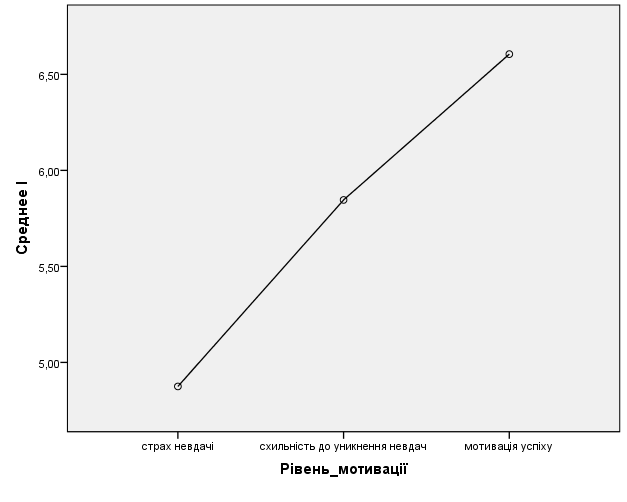 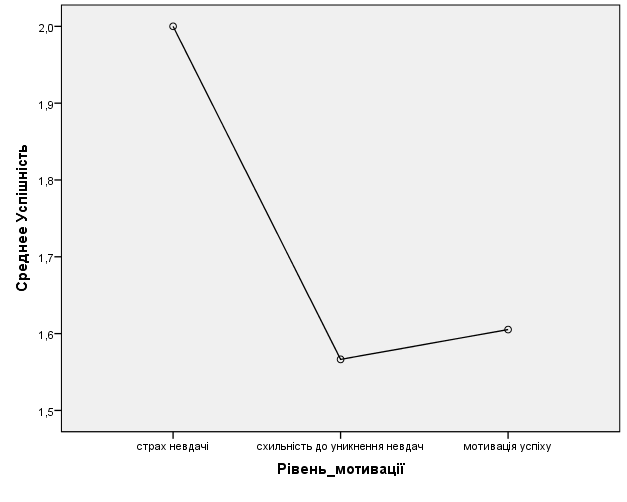 Рис. 3.2. Графік середніх значень 			Рис. 3.3. Графік середніх значень за шкалою «І  						за шкалою «Успішність»За графіком середніх на рисунку 3.3 показано, що успішність за час дистанційного навчання залишилася приблизно однаковою як і була під час очного навчання (середнє значення «2» відповідає рівню успішності, який студенти суб’єктивно визначили як «Рівень успішності майже однаковий за час дистанційного і очного навчання») у тих студентів, які характеризуються високим страхом невдачі. Успішність за час дистанційного навчання понизилась у студентів, які схильні до уникнення невдач та мають мотивацію успіху.У цілому, можна зробити наступні висновки:Студенти, у яких мотиваційний комплекс відповідає «страху невдачі» мають дещо неадекватну самооцінку, що проявляється в незадоволенні собою, надлишковій критичності стосовно себе (шкала «MD»), несентиментальні, раціональні, сурові та іноді навіть жорсткі до оточуючих (шкала «І»). Утім, їхня успішність за час дистанційного навчання, за їхніми твердженнями, залишилась на тому ж рівні, що й за час очного навчання.Студенти, у яких мотиваційний комплекс відповідає «схильності до уникнення невдач» мають переважно адекватну самооцінку, але ще таку, що не характеризується її зрілістю, оскільки середні її показники становлять 6,8 балів, а зрілість самооцінки за шкалою «MD» 16-факторного особистісного опитувальника Кеттелла виражається від 10 до 14 балів. Окрім того, вони зазначають, що їхня навчальна успішність за час дистанційного навчання переважно понизилась.Студенти, у яких мотиваційний комплекс відповідає «мотивації успіху» мають дещо неадекватну самооцінку (шкала «MD») та зазначають, що їхня навчальна успішність за час дистанційного навчання переважно понизилась. Утім, порівняно з попередніми групами вони є найбільш чуттєвими, вразливими, схильними до емпатії та полюбляють нові враження.3.3. Особистісні характеристики, що забезпечують успішність дистанційного навчанняНаступним кроком досягнення загальної мети роботи є визначення особистісних характеристик студентів, що у загальному зумовлюють успішність навчання за різних його видів: очному та дистанційному. Для цього визначимо відмінності груп студентів які: 1) стикаються з труднощами дистанційного навчання та тими, які особливих труднощів у дистанційному навчанні не відчувають; 2) надають перевагу очному чи дистанційному навчанню; 3) відзначають рівень власної академічної успішності за час дистанційного навчання як такий, що понизився чи підвищився порівняно з попереднім очним навчанням.3.3.1. Відмінності груп студентів, що стикаються з труднощами дистанційного навчання.Для визначення означених відмінностей також скористались дисперсійним аналізом за вказаними вище установками.Залежними змінними обрано результати, отримані за основними шкали опитувальника Кеттелла та за питанням анкети, що відображає динаміку успішності за час дистанційного навчання.Факторна змінна має 2 диференційовані градації: 1 – так, стикаюсь; 2 – особливих труднощів не виникає. Описові характеристики змінних, включених до дисперсійного аналізу, наведено у додатку Е (табл.1). Застосування дисперсійного однофакторного аналізу показало значимі результати для двох залежних змінних: «Е» (F = 7,400, р ≤ 0,05), «Успішність» (F= 10,197, р ≤ 0,05). За здійсненим тестом Левена (див. додаток Е.2) рівень значимості відмінностей дисперсії груп за двома залежними змінними, змінна «Успішність» перевищує критичне значення (р > 0,05). Тому відмінність дисперсії між групами не значимо, їх можна розглядати як гомогенні та виконувати тест ANOVA (додаток Е. табл. 3)Отже, дисперсійний аналіз показав відмінності між групами студентів, які характеризуються за особистісною характеристикою «Е» (підпорядкованість – домінантність) і динамікою їхньої успішності за час дистанційного навчання. Графічно встановлені відмінності між середніми значеннями показано на рисунку 3.4.Фактор «Е» за Кеттеллом відповідає тому, наскільки особистість є незалежною, чи піддатливою до всього. Дисперсійний аналіз показав, що студенти, якім притаманна самостійність, незалежність, напористість – найменше стикаються з труднощами. Досліджуванні, які м’які та сором’язливі – набагато частіше стикаються з труднощами під час навчання.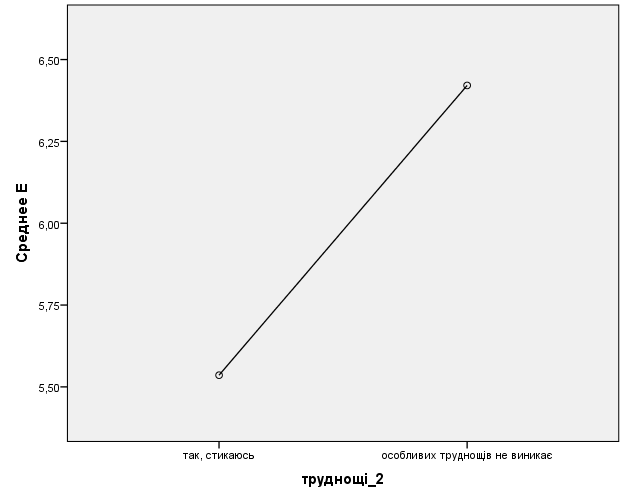 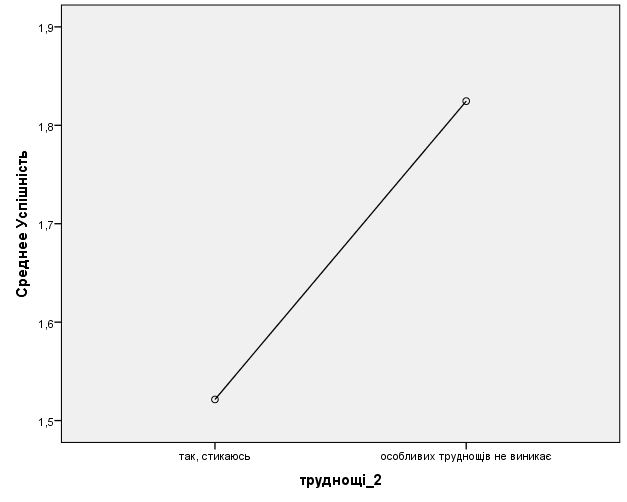 Розглядаючи шкалу «Успішність» і аналізуючи результати, можна спостерігати таку тенденцію: студенти з кращою успішністю – рідше стикаються з труднощами, ніж ті, у яких успішність гірша. Рисунок 3.5. ілюструє взаємозв’язок успішності з труднощами під час дистанційного навчання.Варто звернути увагу, дисперсійний аналіз у статистиці АNOVA показав незначне відхилення від достовірних відмінностей за шкалою «В» (р=0,068) та за шкалою «N» (р=0,057). Фактору «В» відповідає рівень інтелекту, а фактору «N» прямолінійність-дипломатичність. Якщо розглядати ці характеристики, то виходить, що студенти з високим рівнем інтелекту, та ті, які є більш розважливими, проникливими – найменше стикаються з труднощами. Такий результат є теж досить логічним та передбачуваним.Підсумовуючи, можна сказати:1. Студенти, які відзначають, що під час дистанційного навчання стикаються з труднощами, характеризуються м’якістю, поступливістю, тактовністю та покірливістю. Також у цих студентів помічена гірша успішність.2. Студенти, які відзначають, що особливих труднощів під час дистанційного навчання не виникає, характеризуються самостійністю, незалежністю, наполегливістю, а іноді навіть конфліктністю. Але при цьому у цих студентів вищий рівень успішності.3.3.2. Особливості вибору виду навчанняЩе одна з досліджуваних характеристик – особливості вибору виду навчання: очного чи дистанційного. Залежними змінними для дисперсійного аналізу обрано результати, отримані за основними шкали опитувальника Кеттелла .Факторною змінною є відповіді на питання анкети «Якби Ви мали можливість надалі обирати очне чи дистанційне навчання, яке б Ви обрали?» з градаціями: 1 – очне; 2 – комбіноване; 3 – дистанційне. Описові характеристики змінних, включених до дисперсійного аналізу, наведено у додатку Ж (таблиця 1). Застосування однофакторного дисперсійного аналізу показало значимий результат для змінної «В» ( F = 4,643, р ≤ 0,05) (див. додаток Ж, табл.2). Тест Левена на гомогенність дисперсії вказує на коректність застосування дисперсійного аналізу (див. додаток Ж (табл.3). За тестом Тьюкі до шкали «В» виділено гомогенну підгрупу, які склали у порядку зростання середніх значень наступні градації виду навчання: «дистанційне», «комбіноване» та «очне». Результати тесту в додатку Ж, табл.4) Графічно встановленні відмінності між середніми значеннями показано на рисунку 3.5.Висновки, стосовно здійсненого аналізу:Дистанційне навчання обирають студенти, яким властива швидка здатність до навчання, притаманна оперативність та кмітливість.Комбіноване та очне навчання схильні обирати студенти, у яких є певні труднощі з вирішенням завдань, оперативністю мислення.3.3.3. Залежність динаміки успішності від очного та дистанційного навчанняЩе одним із завдань емпіричного дослідження – з’ясувати залежність динаміки успішності від очного та дистанційного навчання від особистісних характеристик студентів. Для цього також здійснено дисперсійний із залежними змінними – результатами за основними шкалами опитувальника Кеттелла. Факторною змінною є відповіді на питання анкети «Як би Ви відзначили рівень Вашої академічної успішності під час дистанційного навчання у порівнянні з очним?» з градаціями: 1 – рівень успішності за час дистанційного навчання понизився; 2 – рівень успішності за час дистанційного та очного навчання майже однаковий; 3 – рівень успішності за час дистанційного навчання підвищився.Застосування дисперсійного факторного аналізу (описові характеристики додаток З, табл.1) показало значимі результати знову для змінної «В» (F = 3,158, р ≤ 0,05) (див. у додатку З, табл. 2 та табл.3). За тестом Тьюкі до шкали «В» виділено дві гомогенні підгрупи, які склали у порядку зростання середніх значень наступні градації успішності: «рівень успішності майже однаковий за час дистанційного навчання», «рівень успішності за час дистанційного навчання понизився» (перша підгрупа), «рівень успішності за час дистанційного навчання понизився» та «рівень успішності за час дистанційного навчання підвищився» (друга підгрупа). (див. додаток З, табл.4).Отже, за проведеним аналізом можна із впевненістю сказати, що студенти, які мають більш високі показники інтелекту за шкалою «В», стверджують, що рівень їх успішності за час дистанційного навчання підвищився порівняно з очним навчанням. Можливо, це пов’язано з тим, що під час дистанційного навчання у студентів з’явилося більше вільного часу, що посприяло підняттю успішності за час карантину.3.4. Мотивація успішності дистанційного навчанняДля дисперсійного аналізу створення факторної змінної було на основі інформативних питань анкети: «Чи стикаєтесь Ви з труднощами під час засвоєння знань при дистанційній формі навчання?», «Як би Ви відзначили рівень Вашої академічної успішності під час дистанційного навчання у порівнянні з очним?» та відповідей, які закодовані відповідно: 11,00 – є труднощі, успішність понизилася; 12,00 – є труднощі, успішність однакова; 13,00 – є труднощі, успішність підвищилась; 21,00 – особливі труднощі відсутні, успішність понизилась; 22,00 – особливі труднощі відсутні, успішність однакова; 23,00 – особливі труднощі відсутні, успішність підвищилась.Результати однофакторного дисперсійного аналізу наведено у додатку К. Встановлено, що за показниками «А» (F = 2,205, р = 0,055) та «В» (F = 2,165, р = 0,060) рівень достовірності дещо перевищує критичне значення (р = 0,05). Отже, статистично достовірні відмінності між групами не встановлено, але цим помічена деяка особливість. Нагадаємо, що фактор «В» відповідає рівню інтелекту, а фактор «А» – «замкнутість/відкритість».На графіках показано середні значення факторної змінної та результатів за шкалами «А» і «В» методики Кеттелла (рис. 3.6, рис. 3.7).Підбиваючи підсумки, можна виокремити такі висновки:1. Якщо звертати увагу, на помічену тенденцію за шкалами «А» та «В», то виходить, що найвище середнє значення за шкалою «А» у підгрупи «особливих труднощів не виникає, успішність підвищилась» = 7,00. Фактор «А» відповідає за «замкнутість – відкритість», тому можна стверджувати, що студенти, якім притаманна відкритість, пристосованість, легкість у встановленні контакті – властива відсутність труднощів.2. Також є студенти, (середнє значення = 4,44), у яких з'явилися певні труднощі під час дистанційного навчання, але успішність за цей час, на їх думку, покращилась. За шкалою Кеттелла їм характерні певна замкнутість, схильність до об'єктивності, недовірливість. Є досить велика частина студентів, у яких є труднощі і успішність погіршилася.3. Якщо звертатись до шкали «В», то успішність краща і не викликає труднощів навчання у тих, у кого вищий інтелект. Найнижче значення = 2,10, яке відповідає шкалі «є труднощі, успішність однакова», цим студентам характерний нижче середнього рівень інтелекту.Отже, замкнутість і відкритість є важливими характеристиками, що зумовлюють труднощі та успішність дистанційного навчання. Основною характеристикою студентів, яка стосується успішності також є інтелект, але це не означає, що студенти з високим інтелектом не стикаються з труднощами. Труднощі можуть бути пов’язані як з академічними проблемами навчання (відсутність практики, завеликий обсяг завдань на самостійне опрацювання, проблеми з порозумінням із викладачами, або відсутністю якісного зворотного зв’язку), так і з особистісними характеристиками студентів (наприклад, через свою замкненість, складнощі самоорганізації, відсутність реального спілкування з одногрупниками та дотримання режиму). Усі описані труднощі взяті з результатів анкети на питання: «Якщо рівень Вашої успішності погіршився за час дистанційного навчання, то, на Вашу думку, з чим це пов’язано?»Результати дослідження були б значно глибшими, якби до аналізу було включено вивчення динамічних факторів – мотивів, потреб, інтересів, цінностей, що потребує застосування інших методів. Адже реалізація у поведінці особистісних рис та установок залежить від потреб та характеристик ситуації. Тому, проведене дослідження має подальшу перспективу.3.5. Побажання та рекомендації для підняття успішності при дистанційному навчанніАналізуючи всі результати дослідження, можна зробити такі рекомендації та побажання студентам:-  студентам з гіршою успішністю рекомендовано відвідувати додаткові заняття та курси, задля покращення знань в певних галузях, індивідуальні заняття з викладачами, або допомога одногрупників/друзів за проханням;- студентам, у яких є проблеми з адекватною самооцінкою, страхом комунікації, слід відвідувати певні тренінги, чи гуртки, або ж (за потреби) до психолога, який зможе допомогти зрозуміти, чому особистість себе недооцінює, або навпаки;- дбайте про графік, робіть собі план-графік на тиждень з рівномірно розподіленим навантаженням.Рекомендації та побажання викладачам:- обсяги завдань для кожного виду діяльності мають бути відповідними можливостям виконання студентами, особливо самостійно;- рекомендовано давати студентам, у яких високий рівень успішності, додаткові завдання, що відповідатимуть рівню їхніх здібностей;- обов’язково організувати зворотній зв’язок зі студентами (чати, відео конференції, форуми, соціальні мережі, електронна пошта, середовище «Classroom» і т.д.);-пропонуйте можливість відразу застосувати на практиці отримані знання;- часто мотивація страждає, якщо процес роботи незрозумілий, тому важливо дати студентові розуміння про структуру курсу, перелік тем і завдань, розклад зустрічей онлайн та офлайн, критерії оцінювання й дедлайни.Висновки до розділу 3Проведено психологічну інтерпретацію кореляційного, дескриптивного та дисперсійного аналізів на основі результатів анкети з інформативними питаннями, тесту «Мотивація успіху та страх невдач» та особистісного опитувальника Кеттелла.Виділено основні особистісні та мотиваційні характеристики, які є основники чинниками успішності під час дистанційного навчання.З’ясовано, з якими труднощами студенти стикаються під час дистанційного навчання. Виділено труднощі двох типів: стосовно академічної проблематики і особистісними характеристиками, які безпосередньо впливають на успішність студенті за час дистанційного навчання.Спираючись на основні характеристики і труднощі, з якими стикаються студенти, було створено побажання і рекомендації студентам, для підвищення успішності та викладачам для покращення організації та проведення навчання.ВИСНОВКИ:У дослідженні представлено теоретичне узагальнення та емпіричне визначення особливостей мотиваційних та особистісних характеристик як чинників успішності студентів під час дистанційного навчання за умов пандемії.Проведено теоретично-експериментальне дослідження, що вможливлює дійти таких висновків.Мотивація успіху та особистісні характеристики є основними чинниками, які напряму впливають на успішність особистості в контексті дистанційного навчання зокрема. Ще з теоретичного аналізу було з’ясовано, навчання повинно максимально спиратися на індивідуальність. Студент, в першу чергу особистість, яка не тільки піддається педагогічному впливу в навчальному закладі, а й переживає свої внутрішні психологічні етапи розвитку. Отже, для підвищення успішності обов’язково потрібно звертати увагу на особистості студентів.Важливим чинником успішності студентів є мотивація успіху. Результати дослідження показали, що студентів, яким притаманний «страх невдач» або «мотивація успіху» покращилась  успішність, так і погіршилась. Це пояснюється тим, що мотивацію не можна розглядати окремо, а лише  в комплексі з особистісними характеристиками, щоб правильно інтерпретувати результати. Серед особистісних характеристик було виділено декілька, які найбільше впливають на динаміку в навчанні у студентів: рівень інтелекту, самооцінка, чуттєвість – жорстокість, незалежність – покірність, прямолінійність – дипломатичність та замкненість – відкритість.4. Звертаючи увагу на результати дослідження, можна висвітлити характеристики «ідеального студента». Студенти, у яких динаміка успішності покращилась, або залишилася на тому ж рівні мають адекватну самооцінку, є незалежними, відкритими, схильні відстоювати свою думку та мають високий рівень інтелекту. Роблячи висновки за отриманими результатами, було створено рекомендації та побажання для студентів та викладачів, оскільки динаміка успішності навчання залежить з двох сторін.Перспективи подальшого дослідження в теоретичній сфері – може бути пов’язано з визначенням, які ще існують чинники, що впливають на динаміку успішності у студентів під час дистанційного навчання. У практичній сфері – підвищувати успішність студентів в умовах карантину, зробити якіснішою організацію та проведення навчання дистанційно так, щоб мінімалізувати труднощі у студентів.СПИСОК ВИКОРИСТАНИХ ДЖЕРЕЛ1. Адлер А. [Adler A.] Практика и теория индивидуальной психологии. М: Гаудеамус, 2015.  С. 214 2. Алексеева Ю. П., Каштанова Т.В. Исследование особенностей восприятия времени, мотивационной и эмоциональной сферы у программистов с разной предрасположенностью к прокрастинации [Електронний ресурс] // Организация работы с молодежью, 2012. № 12. URL: http://ovv.esrae.ru/pdf/2012/12/946.pdf (дата звертання: 10.02.2021)3. Безпалько О.В., Вайнола Р.Х. Актуальні проблеми соціально-педагогічної роботи: модульний конкурс дистанційного навчання ДЦССМ, 2002. С.1644. Выготський Л.С. Сб. в 6-ти томах: Педагогика. Москва, 1984. Т.2. С.1505. Гузеев В.В. Современные технологии профессионального образования // Интегрированное проектное обучение. Москва: НИИ развития проф. образования, 2006. С.506. Ільїна Ю.М. Психологічна модель успішності в кризові періоди. // Актуальні проблеми психології //Т. 8: Психологічна теорія і технологія навчання.  2010.7. Ильин Г.Л. Инновации в образовании.  М: Прометей, 2015. С.1388. Ильин Е.П. Мотивация и мотивы. Санкт-Петербург, 2002. С.5129. Кухаренко В. М. Теорії навчання на сучасному етапі розвитку дистанційного навчання. Харків, 2013. С.7210. Леонтьев А.А. Что такое деятельный подход в образовании. // Начальная школа: плюс-минус, 2001. №1. С.16911. Локк Дж. [Locke J.] Думки про виховання: Хрестоматія з історії зарубіжної педагогіки: СумДПУ, 2019. С.19412. Макаренко А.С. Собр. сочинений в 4 томах. Москва, 1987. 13. Маслоу А. [Maslow A.] Психология личности: самоактуализация: Центр учебной литературы, 2012. С.108 
14. Маслоу А. [Maslow A.] Мотивация и личность. Санкт-Петербург, 2014. С.52915. Пилипенко А.И. Познавательные барьеры в обучении и методические прийомы их преодоления: Курск, 1997. С.242 16. Починалина Л.Н. Педагогическое обеспечение самостоятельной работы студентов вуза в условиях дистанционного обучения: Дис. канд. пед. Наук: М., 2007. С.163 17. Роджерс К.Р. [Rogers С.R.] Клиент-центрированная психотерапия. // Теория современная практика и применение: Москва, 2007. С.32018.  Рубин Б. Г., Колесников Ю. С. Студент глазами социолога.  Ростовский ун-т.: Ростов на - Дону, 1997. С.37819. Рубинштейн С.Л. Основы общей психологии. Питер, 2015. С.72020. Сергєєв С. М, Рощупкін А. О. Урахування індивідуальних особливостей студентів у навчанні та вихованні. // Актуальні проблеми навчання та виховання людей з особливими потребами: зб. наукових праць. Київ, 2015. № 12 (14). С.182-19421. Солдаткин В.И., Лобачев С. Л. Международная академия открытого образования. М: МЭСИ, 2000. С.293 22. Степко М.Ф., Болюбаш Я.Я, Шинкарук В.Д. Вища освіта України і Болонський процес: Навч. посібник. Тернопіль, 2004. С. 38423. Стернберг Р.Дж. [Sternberg R.J.]  Интеллект успеха. Попурри, 2015. С. 40024. Сухомлинський В.А. Методика воспитания коллектива. М: Просвещение, 1981. С.19225. Тульчинський Г.Л.  Разум, воля, успех. О философии поступка. Ленинград, 1990. С.137-13826. Ушинский К.Д. Избранные педагогические сочинения в двух томах. // В 2-х томах. // Вопросы воспитания, М: Педагогика 1988. С. 20427. Фельдштейн Д.И. Психология развития человека как личности в 2-х тт. М.: Воронеж, 2005.28. Шацкий С.Т. Работа для будущего. // Документальное повествование. Книга для учителя. Москва, 1989. С.22429. Шевченко Н.Ф., Шевченко А.І. Успішність студентів як проблема педагогіки вищої школи. // Вісник Запорізького національного університету. Педагогічні науки. 2009. № 2. С. 215-219.30. Юнг К. Г. [Jung K. G.] Аналитическая психология, М.: Клуб Касталия, 2013. С.126ДОДАТКИДодаток ААнкетаЕлектронна пошта _______________________________1. Вік _______________________________2. СтатьА) чоловічаБ) жіноча3.Вищий навчальний заклад, у якому Ви навчаєтесь _______________________________4.Курс ______________________5. Спеціалізація ________________________________6. Чи стикаєтесь ви з труднощами під час засвоєння знань при дистанційній формі навчання?А) Так, стикаюсьБ) Ні, особливих труднощів не виникаєВ) Влаштовує, але не все7. Якщо Ви маєте труднощі у засвоєнні знань при дистанційній формі навчання, то з якими труднощами ви стикаєтесь найчастіше?А) Дотримання режиму дняБ) Складнощі самоорганізаціїВ) Відсутність мотиваціїГ) Великий обсяг завданьД) Інше___________8.Як би Ви відзначили рівень Вашої академічної успішності під час дистанційного навчання у порівнянні з очним?А) рівень успішності за час дистанційного навчання підвищився;Б) рівень успішності за час дистанційного навчання понизився;В) рівень успішності майже однаковий за час дистанційного і очного навчання 9.Якщо рівень Вашої успішності погіршився за час дистанційного навчання, то, на Вашу думку, з чим це пов’язано?:А) відсутністю реальної взаємодії з одногрупниками;Б) низький рівень самоорганізації;В) зміна робочого режиму;Г) відсутністю якісного зворотного зв’язку з викладачами;Д) інше _______________10. Якби Ви мали можливість надалі обирати очне чи дистанційне навчання, яке б Ви обрали?А) очне;Б) дистанційне;В) комбінованеДодаток БЛистівка-зверненняШановні Студенти! 
Ні для кого не секрет, яка зараз тяжка ситуація у всьому світі. Не обійшлось без втручання карантину і в навчання також.На жаль, це все дуже нелегко, але нам потрібно вміти з цим співіснувати.
Дистанційне навчання вже стало звичайністю, але ми всі хочемо, щоб воно було максимально комфортним для кожного з Вас. Тож не будьте байдужими! Кожна Ваша відповідь справді дуже важлива! Будь ласка, пройдіть ці опитування. До кожного з них є детальна інструкція, з якою Ви маєте ознайомитися до початку проходження. Прохання, вказуйте одну і ту ж електронну адресу на всі 3 опитувальники, адже це дуже важливо для отриманих результатів!https://forms.gle/CTMqQbpnYRFnoT2h7https://forms.gle/yCm9K7nHnEFJuFr98https://forms.gle/xeMN76xkjrtF5S9m8Дякуємо, що приділили свій час! Бережіть себе!Додаток ВТаблиця 1Результати кореляційного аналізуДодаток Д Статистика дисперсійного аналізу за факторною змінною результатів методики мотиваціїТаблиця 1Описові характеристики зміннихТаблиця 2ANOVAТаблиця 3Результати тесту Левена на гомогенність дисперсіїТаблиця 4Результати апостеріорного тесту ТьюкіТаблиця 5Однорідні підгрупи за шкалою «MD» (тест Тьюкі)Таблиця 6Однорідні підгрупи за шкалою «І» (тест Тьюкі)Таблиця 7Однорідні підгрупи за шкалою «Успішність» (тест Тьюкі)Додаток Е Статистика дисперсійного аналізу з факторною змінною «наявність труднощів» Таблиця 1Описові характеристикиТаблиця 2Результати аналізу тесту ЛевенаТаблиця 3Результати тесту ANOVAДодаток Ж Статистика дисперсійного аналізу з факторною змінною «вид_навчання» Таблиця 1Описові характеристики Таблиця 2Результати за тестом ANOVAТаблиця 3Результати Тесту ЛевенаТаблиця 4Результати тесту Тьюкі до шкали «В»Додаток З Статистика дисперсійного аналізу з факторною змінною «успішність» Таблиця 1Описові характеристики зміннихТаблиця 2Результати тесту ANOVAТаблиця 3Результати тесту ЛевенаТаблиця 4Результати тесту Тьюкі за шкалою «В»Таблиця 5Однорідні підгрупи за шкалою «В» (тест Тьюкі)Статистика дисперсійного аналізу з факторною змінною «труднощі_успішність» Таблиця 1Описові характеристикиТаблиця 2Результати тесту ANOVAТаблиця 3Результати тесту ТьюкіТаблиця 4Однорідні підгрупи за шкалою «А» (тест Тьюкі)Таблиця 5Однорідні підгрупи за шкалою «В» (тест Тьюкі)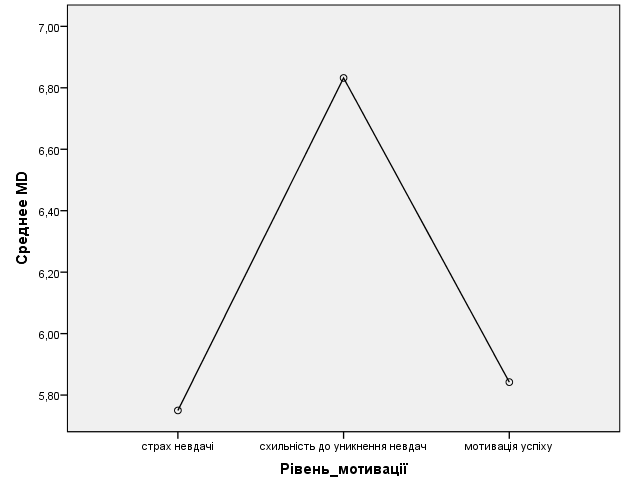 Рис. 3.1. Графік середніх значень за шкалою «MDРис. 3.4. Графік середніх значень за шкалою «Е»Рис. 3.5. Графік середніх значень за шкалами «Успішність» та «Наявність труднощів»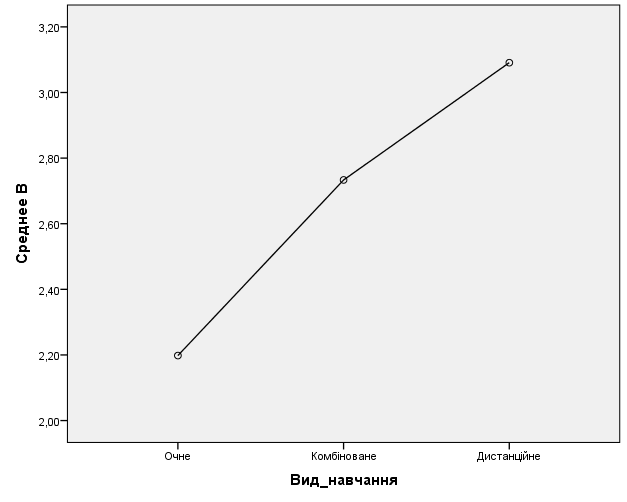 Рис. 3.5. Графік середніх значень за шкалами «В» та «Вид навчання»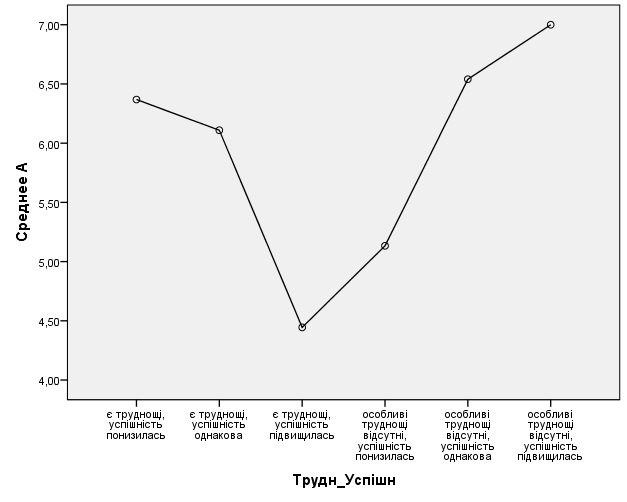 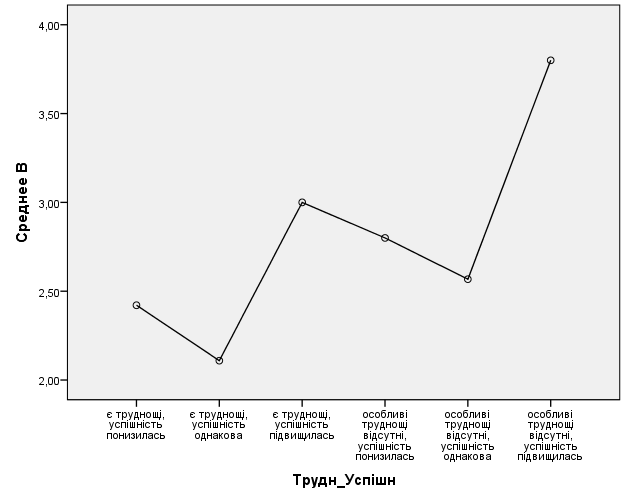 Рис. 3.6. Графік середніх значень за шкалою «АРис. 3.7. Графік середніх значень за шкалою «В»ІLМNОQ1Q2Q3Q4Ро СпирманаНаявність труднощівКоэффициенткорреляции,009-,090,046-,124-,024,039-,014,082-,103Ро СпирманаНаявність труднощівЗнач. (2-х сторонняя),898,211,520,083,737,584,848,252,149Ро СпирманаНаявність труднощівN197197197197197197197197197Ро СпирманаУспішністьКоэффициенткорреляции-,055-,003-,119-,027-,012-,013,005,005-,047Ро СпирманаУспішністьЗнач. (2-х сторонняя),440,972,095,711,863,856,950,941,515Ро СпирманаУспішністьN197197197197197197197197197Ро СпирманаВид_навчанняКоэффициенткорреляции,043,022,038-,088-,086,083-,064-,045,076Ро СпирманаВид_навчанняЗнач. (2-х сторонняя),550,756,592,218,229,244,375,527,286Ро СпирманаВид_навчанняN197197197197197197197197197Ро СпирманаМотиваціяКоэффициенткорреляции,185**-,022,088-,080-,114,072,069,010-,054Ро СпирманаМотиваціяЗнач. (2-х сторонняя),009,757,219,266,110,314,337,884,455Ро СпирманаМотиваціяN197197197197197197197197197Ро СпирманаMDКоэффициенткорреляции,128,059-,027,043-,120,086,062,203**,076Ро СпирманаMDЗнач. (2-х сторонняя),072,408,704,548,092,230,384,004,290Ро СпирманаMDN197197197197197197197197197Ро СпирманаAКоэффициенткорреляции,092,033,082-,006,134,045-,026-,073,068Ро СпирманаAЗнач. (2-х сторонняя),199,646,254,938,060,530,716,310,341Ро СпирманаAN197197197197197197197197197Ро СпирманаВКоэффициенткорреляции,108-,147*-,131-,113,043,148*-,096,019,038Ро СпирманаВЗнач. (2-х сторонняя),132,040,068,114,546,038,180,788,596Ро СпирманаВN197197197197197197197197197Ро СпирманаСКоэффициенткорреляции,033,086-,041,012-,107,027,019-,119-,164*Ро СпирманаСЗнач. (2-х сторонняя),643,227,571,864,135,705,794,097,021Ро СпирманаСN197197197197197197197197197Ро СпирманаЕКоэффициенткорреляции-,025,012,083-,159*,133,064,060,059,032Ро СпирманаЕЗнач. (2-х сторонняя),732,866,245,026,062,375,403,412,660Ро СпирманаЕN197197197197197197197197197Ро СпирманаFКоэффициенткорреляции-,087-,035,054,082,033-,130,017-,035-,037Ро СпирманаFЗнач. (2-х сторонняя),225,628,449,255,643,069,817,629,610Ро СпирманаFN197197197197197197197197197Ро СпирманаGКоэффициенткорреляции,028,087,081-,165*,016,096-,048,010,053Ро СпирманаGЗнач. (2-х сторонняя),692,224,256,021,818,178,502,888,461Ро СпирманаGN197197197197197197197197197Ро СпирманаНКоэффициенткорреляции-,084-,097-,040-,069,128-,016,030,083,053Ро СпирманаНЗнач. (2-х сторонняя),244,178,576,335,075,826,679,246,459Ро СпирманаНN196196196196196196196196196Ро СпирманаІКоэффициенткорреляции1,000,118,068,017-,019,110-,079-,024-,077Ро СпирманаІЗнач. (2-х сторонняя).,098,342,818,791,122,271,735,282Ро СпирманаІN197197197197197197197197197Ро СпирманаLКоэффициенткорреляции,1181,000,028,001,023,045,001-,034,025Ро СпирманаLЗнач. (2-х сторонняя),098.,695,986,751,527,994,635,723Ро СпирманаLN197197197197197197197197197Ро СпирманаМКоэффициенткорреляции,068,0281,000,065,019,089-,023-,119,046Ро СпирманаМЗнач. (2-х сторонняя),342,695.,363,789,216,747,095,520Ро СпирманаМN197197197197197197197197197Ро СпирманаNКоэффициенткорреляции,017,001,0651,000,096-,015,002,001,035Ро СпирманаNЗнач. (2-х сторонняя),818,986,363.,179,839,977,985,621Ро СпирманаNN197197197197197197197197197Ро СпирманаОКоэффициенткорреляции-,019,023,019,0961,000,018-,041-,086,168*Ро СпирманаОЗнач. (2-х сторонняя),791,751,789,179.,804,565,230,019Ро СпирманаОN197197197197197197197197197Ро СпирманаQ1Коэффициенткорреляции,110,045,089-,015,0181,000,044-,102,211**Ро СпирманаQ1Знач. (2-х сторонняя),122,527,216,839,804.,535,154,003Ро СпирманаQ1N197197197197197197197197197Ро СпирманаQ2Коэффициенткорреляции-,079,001-,023,002-,041,0441,000-,024,047Ро СпирманаQ2Знач. (2-х сторонняя),271,994,747,977,565,535.,740,510Ро СпирманаQ2N197197197197197197197197197Ро СпирманаQ3Коэффициенткорреляции-,024-,034-,119,001-,086-,102-,0241,000,096Ро СпирманаQ3Знач. (2-х сторонняя),735,635,095,985,230,154,740.,179Ро СпирманаQ3N197197197197197197197197197Ро СпирманаQ4Коэффициенткорреляции-,077,025,046,035,168*,211**,047,0961,000Ро СпирманаQ4Знач. (2-х сторонняя),282,723,520,621,019,003,510,179.Ро СпирманаQ4N197197197197197197197197197NСреднеезначениеСреднеквадратичнаяОтклоненияСреднеквадратичнаяошибка95% доверительный интервал для среднего значения95% доверительный интервал для среднего значенияМинимумМаксимумNСреднеезначениеСреднеквадратичнаяОтклоненияСреднеквадратичнаяошибкаНижняя границаВерхняя границаМинимумМаксимумMDстрах невдачі165,75002,20605,551514,57456,92552,009,00MDсхильність до уникнення невдач1436,83222,31950,193976,44877,21561,0012,00MDмотивація успіху385,84212,07334,336345,16066,52362,0011,00MDВсего1976,55332,29983,163866,23026,87641,0012,00Aстрах невдачі166,12502,15639,539104,97597,27412,009,00Aсхильність до уникнення невдач1436,06292,26491,189405,68856,43731,0011,00Aмотивація успіху386,55262,29803,372795,79737,30801,0011,00AВсего1976,16242,25968,161005,84496,47991,0011,00Встрах невдачі162,81251,55858,389641,98203,64301,006,00Всхильність до уникнення невдач1432,34971,40050,117122,11812,5812,007,00Вмотивація успіху382,68421,31735,213702,25123,1172,006,00ВВсего1972,45181,40115,099832,25492,6487,007,00Сстрах невдачі165,43752,55522,638814,07596,7991,0010,00Ссхильність до уникнення невдач1435,67132,04449,170975,33346,00931,0011,00Смотивація успіху385,86841,97513,320415,21926,51762,009,00СВсего1975,69042,06787,147335,39985,9809,0011,00Естрах невдачі165,50002,28035,570094,28496,71511,009,00Есхильність до уникнення невдач1435,84622,14380,179275,49186,20051,0010,00Емотивація успіху385,71051,91591,310805,08086,34032,0011,00ЕВсего1975,79192,10498,149975,49616,08761,0011,00Fстрах невдачі165,00002,16025,540063,84896,15111,008,00Fсхильність до уникнення невдач1435,53851,99213,166595,20915,86781,0012,00Fмотивація успіху385,23682,05905,334024,56005,91361,0010,00FВсего1975,43652,01583,143625,15335,71981,0012,00Gстрах невдачі165,68752,49583,623964,35767,01743,0012,00Gсхильність до уникнення невдач1436,01401,87266,156605,70446,32361,0010,00Gмотивація успіху386,50002,36814,384165,72167,27842,0012,00GВсего1976,08122,03126,144725,79586,36661,0012,00Нстрах невдачі167,12501,85742,464356,13538,11475,0011,00Нсхильність до уникнення невдач1426,11272,08370,174865,76706,45842,0011,00Нмотивація успіху386,39472,06043,334255,71757,07202,0010,00НВсего1966,25002,07148,147965,95826,54182,0011,00Істрах невдачі164,87502,15639,539103,72596,0241,008,00Ісхильність до уникнення невдач1435,84622,08045,173985,50226,19011,0012,00Імотивація успіху386,60532,11225,342655,91107,29952,0011,00ІВсего1975,91372,12556,151445,61506,2124,0012,00Lстрах невдачі166,06251,73085,432715,14026,98483,009,00Lсхильність до уникнення невдач1436,10492,07165,173245,76246,44742,0011,00Lмотивація успіху385,94741,91646,310895,31746,57732,0010,00LВсего1976,07112,00892,143135,78886,35332,0011,00Мстрах невдачі165,12502,30579,576453,89636,35372,0010,00Мсхильність до уникнення невдач1435,94412,17792,182135,58406,3041,0010,00Ммотивація успіху385,65792,07007,335814,97756,33831,009,00МВсего1975,82232,16981,154595,51756,1272,0010,00Nстрах невдачі165,68752,05649,514124,59176,78332,009,00Nсхильність до уникнення невдач1435,44062,22857,186365,07225,8090,0011,00Nмотивація успіху384,71051,91591,310804,08085,3403,008,00NВсего1975,31982,16989,154605,01495,6247,0011,00Острах невдачі166,81252,92617,731545,25338,37172,0012,00Осхильність до уникнення невдач1436,59442,17294,181716,23526,95361,0012,00Омотивація успіху386,28952,20451,357625,56497,01413,0011,00ОВсего1976,55332,23914,159536,23876,86791,0012,00Q1страх невдачі166,43752,27944,569865,22297,65213,0010,00Q1схильність до уникнення невдач1436,11892,11464,176835,76936,46841,0012,00Q1мотивація успіху386,63162,14880,348585,92537,33792,0011,00Q1Всего1976,24372,13368,152025,94396,54351,0012,00Q2страх невдачі165,93752,35142,587854,68457,19052,0010,00Q2схильність до уникнення невдач1435,98601,83850,153745,68216,28992,0010,00Q2мотивація успіху386,52632,07608,336785,84397,20872,0010,00Q2Всего1976,08631,93192,137645,81486,35772,0010,00Q3страх невдачі166,00001,31656,329145,29856,70154,008,00Q3схильність до уникнення невдач1437,00702,06410,172616,66587,34823,0012,00Q3мотивація успіху386,63161,61782,262456,09987,16333,0010,00Q3Всего1976,85281,94927,138886,57897,12673,0012,00Q4страх невдачі165,68751,95683,489214,64486,73023,009,00Q4схильність до уникнення невдач1436,19582,13706,178715,84256,54911,0012,00Q4мотивація успіху385,86842,02913,329175,20156,53541,009,00Q4Всего1976,09142,09999,149625,79636,38641,0012,00труднощі_2страх невдачі1614,37505,123481,2808711,644917,105110,0020,00труднощі_2схильність до уникнення невдач14312,72734,46927,3737411,988513,466110,0020,00труднощі_2мотивація успіху3812,89474,59606,7455811,384014,405410,0020,00труднощі_2Всего19712,89344,54611,3239012,254613,532210,0020,00Трудн_Успішнстрах невдачі1616,37505,175261,2938213,617319,132711,0023,00Трудн_Успішнсхильність до уникнення невдач14314,29374,63124,3872813,528115,059311,0023,00Трудн_Успішнмотивація успіху3814,50004,82533,7827712,914016,086011,0023,00Трудн_УспішнВсего19714,50254,72253,3364713,839015,166111,0023,00Успішністьстрах невдачі162,00,730,1831,612,3913Успішністьсхильність до уникнення невдач1431,57,600,0501,471,6713Успішністьмотивація успіху381,61,595,0961,411,8013УспішністьВсего1971,61,618,0441,521,7013Суммаквадратівст.св.Середній квадратFЗнач.MDМіж групами40,666220,3333,960,021MDУсередині груп996,0251945,134MDУсього1036,690196AМіж групами7,22423,612,705,495AУсередині груп993,5781945,122AУсього1000,802196ВМіж групами5,62622,8131,439,240ВУсередині груп379,1661941,954ВУсього384,792196СМіж групами2,28021,140,265,768СУсередині груп835,8321944,308СУсього838,112196ЕМіж групами2,03621,018,228,796ЕУсередині груп866,4311944,466ЕУсього868,467196FМіж групами6,05023,025,742,477FУсередині груп790,4071944,074FУсього796,457196GМіж групами9,79124,8951,189,307GУсередині груп798,9101944,118GУсього808,701196НМіж групами15,72427,8621,848,160НУсередині груп821,0261934,254НУсього836,750195ІМіж групами36,089218,0444,121,018ІУсередині груп849,4441944,379ІУсього885,533196LМіж групами,7462,373,092,913LУсередині груп790,2591944,073LУсього791,005196ММіж групами10,92725,4631,162,315МУсередині груп911,8551944,700МУсього922,782196NМіж групами18,35529,1771,968,142NУсередині груп904,4981944,662NУсього922,853196ОМіж групами3,96221,981,393,676ОУсередині груп978,7291945,045ОУсього982,690196Q1Між групами8,54624,273,938,393Q1Усередині груп883,7591944,555Q1Усього892,305196Q2Між групами9,15024,5751,229,295Q2Усередині груп722,3831943,724Q2Усього731,533196Q3Між групами16,89628,4482,252,108Q3Усередині груп727,8351943,752Q3Усього744,731196Q4Між групами6,05823,029,685,505Q4Усередині груп858,2971944,424Q4Усього864,355196Наявність труднощівМіж групами39,069219,534,945,391Наявність труднощівУсередині груп4011,69319420,679Наявність труднощівУсього4050,761196УспішністьМіж групами2,70621,3533,635,028УспішністьУсередині груп72,198194,372УспішністьУсього74,904196Вид_навчанняМіж групами1,4252,7131,980,141Вид_навчанняУсередині груп69,813194,360Вид_навчанняУсього71,239196Статистика Левенаст.св.1ст.св.2Знач.MD,8032194,449A,0182194,982В,2032194,817С,6412194,528Е,4662194,628F,4152194,661G2,3842194,095Н,1722193,842І,0022194,998L,5922194,554М,0272194,973N,3112194,733О2,0342194,134Q1,6932194,501Q21,5512194,215Q33,4122194,035Q4,4462194,641Наявність труднощів1,7522194,176Успішність,3302194,719Вид_навчання,8532194,428Зависимая переменная(I) Рівень_мотивації(J) Рівень_мотиваціїСредняя разность (I-J)Среднеквадратичная ошибкаЗнач.95% доверительный интервал95% доверительный интервалЗависимая переменная(I) Рівень_мотивації(J) Рівень_мотиваціїСредняя разность (I-J)Среднеквадратичная ошибкаЗнач.Нижняя границаВерхняя границаMDстрах невдачісхильність до уникнення невдач-1,08217,59732,168-2,4929,3286MDстрах невдачімотивація успіху-,09211,67527,990-1,68701,5028MDсхильність до уникнення невдачстрах невдачі1,08217,59732,168-,32862,4929MDсхильність до уникнення невдачмотивація успіху,99006*,41354,046,01341,9668MDмотивація успіхустрах невдачі,09211,67527,990-1,50281,6870MDмотивація успіхусхильність до уникнення невдач-,99006*,41354,046-1,9668-,0134Істрах невдачісхильність до уникнення невдач-,97115,55162,186-2,2740,3317Істрах невдачімотивація успіху-1,73026*,62361,017-3,2031-,2574Ісхильність до уникнення невдачстрах невдачі,97115,55162,186-,33172,2740Ісхильність до уникнення невдачмотивація успіху-,75911,38190,118-1,6611,1429Імотивація успіхустрах невдачі1,73026*,62361,017,25743,2031Імотивація успіхусхильність до уникнення невдач,75911,38190,118-,14291,6611Успішністьстрах невдачісхильність до уникнення невдач,434*,161,021,05,81Успішністьстрах невдачімотивація успіху,395,182,079-,03,82Успішністьсхильність до уникнення невдачстрах невдачі-,434*,161,021-,81-,05Успішністьсхильність до уникнення невдачмотивація успіху-,039,111,935-,30,22Успішністьмотивація успіхустрах невдачі-,395,182,079-,82,03Успішністьмотивація успіхусхильність до уникнення невдач,039,111,935-,22,30Рівень_мотиваціїNПідмножина для альфа = 0.05Підмножина для альфа = 0.05Рівень_мотиваціїN12мотивація успіху385,7500страх невдачі165,84215,8421схильність до уникнення невдач1436,8322Знач.,144,191«Рівень_мотиваціїNПідмножина для альфа = 0.05Підмножина для альфа = 0.05«Рівень_мотиваціїN12Страх невдачі164,8750Схильність до уникнення невдач1435,84215,8421Мотивація успіху386,8322Знач.,161,325Рівень_мотиваціїNПідмножина для альфа = 0.05Підмножина для альфа = 0.05Рівень_мотиваціїN12Схильність до уникнення невдач1431,57Мотивація успіху381,61Страх невдач162,00Знач.,9661,000NСреднее значениеСреднеквадратичная ОтклоненияСреднеквадратичная ошибка95% доверительный интервал для среднего значения95% доверительный интервал для среднего значенияМинимумМаксимумNСреднее значениеСреднеквадратичная ОтклоненияСреднеквадратичная ошибкаНижняя границаВерхняя границаМинимумМаксимумMDтак, стикаюсь1406,47862,28372,193016,09706,86021,0012,00MDособливих труднощів не виникає576,73682,34921,311166,11357,36022,0012,00MDВсего1976,55332,29983,163866,23026,87641,0012,00Aтак, стикаюсь1406,14292,27141,191975,76336,52241,0011,00Aособливих труднощів не виникає576,21052,24990,298015,61356,80751,0011,00AВсего1976,16242,25968,161005,84496,47991,0011,00Втак, стикаюсь1402,33571,31735,111342,11562,5558,006,00Вособливих труднощів не виникає572,73681,56441,207212,32173,1519,007,00ВВсего1972,45181,40115,099832,25492,6487,007,00Стак, стикаюсь1405,68571,97133,166615,35636,0151,0011,00Сособливих труднощів не виникає575,70182,30655,305515,08976,31382,0010,00СВсего1975,69042,06787,147335,39985,9809,0011,00Етак, стикаюсь1405,53572,09628,177175,18545,88601,0010,00Еособливих труднощів не виникає576,42112,00844,266025,88816,95402,0011,00ЕВсего1975,79192,10498,149975,49616,08761,0011,00Fтак, стикаюсь1405,57862,04647,172965,23665,92051,0012,00Fособливих труднощів не виникає575,08771,91125,253154,58065,59481,009,00FВсего1975,43652,01583,143625,15335,71981,0012,00Gтак, стикаюсь1406,14291,99846,168905,80896,47682,0012,00Gособливих труднощів не виникає575,92982,12014,280825,36736,49241,0012,00GВсего1976,08122,03126,144725,79586,36661,0012,00Нтак, стикаюсь1396,19422,07776,176235,84586,54272,0011,00Нособливих труднощів не виникає576,38602,06808,273925,83726,93472,0011,00НВсего1966,25002,07148,147965,95826,54182,0011,00Ітак, стикаюсь1405,85002,08773,176455,50116,1989,0011,00Іособливих труднощів не виникає576,07022,22694,294975,47936,66112,0012,00ІВсего1975,91372,12556,151445,61506,2124,0012,00Lтак, стикаюсь1406,12861,98136,167465,79756,45972,0011,00Lособливих труднощів не виникає575,92982,08618,276325,37636,48342,0011,00LВсего1976,07112,00892,143135,78886,35332,0011,00Мтак, стикаюсь1405,77142,13684,180605,41446,1285,0010,00Мособливих труднощів не виникає575,94742,26322,299775,34696,54791,0010,00МВсего1975,82232,16981,154595,51756,1272,0010,00Nтак, стикаюсь1405,50712,28381,193025,12555,8888,0011,00Nособливих труднощів не виникає574,85961,79721,238054,38285,3365,008,00NВсего1975,31982,16989,154605,01495,6247,0011,00Отак, стикаюсь1406,57862,17265,183626,21556,94161,0012,00Оособливих труднощів не виникає576,49122,41367,319705,85087,13172,0012,00ОВсего1976,55332,23914,159536,23876,86791,0012,00Q1так, стикаюсь1406,18572,11397,178665,83256,53901,0011,00Q1особливих труднощів не виникає576,38602,19378,290575,80396,96811,0012,00Q1Всего1976,24372,13368,152025,94396,54351,0012,00Q2так, стикаюсь1406,10001,85945,157155,78936,41072,0010,00Q2особливих труднощів не виникає576,05262,11644,280335,49116,61422,0010,00Q2Всего1976,08631,93192,137645,81486,35772,0010,00Q3так, стикаюсь1406,72861,93730,163736,40487,05233,0012,00Q3особливих труднощів не виникає577,15791,96205,259886,63737,67854,0012,00Q3Всего1976,85281,94927,138886,57897,12673,0012,00Q4так, стикаюсь1406,21432,07689,175535,86726,56131,0012,00Q4особливих труднощів не виникає575,78952,14424,284015,22056,35842,0010,00Q4Всего1976,09142,09999,149625,79636,38641,0012,00Успішністьтак, стикаюсь1401,52,617,0521,421,6213Успішністьособливих труднощів не виникає571,82,571,0761,671,9813УспішністьВсего1971,61,618,0441,521,7013Статистика Ливиняст.св.1ст.св.2Знач.MD,0681195,795A,0281195,868В2,2091195,139С2,7311195,100Е,2041195,652F,0581195,809G,1661195,684Н,0631194,802І,6221195,431L,0721195,789М,3371195,562N6,1341195,014О,9951195,320Q1,0551195,814Q2,3221195,571Q3,0001195,998Q41,0791195,300Успішність8,8551195,003Сумма квадратовст.св.Средний квадратFЗнач.MDМежду группами2,70212,702,510,476MDВнутри групп1033,9881955,303MDВсего1036,690196AМежду группами,1851,185,036,849AВнутри групп1000,6171955,131AВсего1000,802196ВМежду группами6,51816,5183,360,068ВВнутри групп378,2741951,940ВВсего384,792196СМежду группами,0101,010,002,961СВнутри групп838,1011954,298СВсего838,112196ЕМежду группами31,751131,7517,400,007ЕВнутри групп836,7161954,291ЕВсего868,467196FМежду группами9,76019,7602,419,121FВнутри групп786,6971954,034FВсего796,457196GМежду группами1,83811,838,444,506GВнутри групп806,8621954,138GВсего808,701196НМежду группами1,48611,486,345,558НВнутри групп835,2641944,305НВсего836,750195ІМежду группами1,96411,964,433,511ІВнутри групп883,5691954,531ІВсего885,533196LМежду группами1,60011,600,395,530LВнутри групп789,4051954,048LВсего791,005196ММежду группами1,25411,254,265,607МВнутри групп921,5281954,726МВсего922,782196NМежду группами16,983116,9833,656,057NВнутри групп905,8701954,645NВсего922,853196ОМежду группами,3091,309,061,805ОВнутри групп982,3811955,038ОВсего982,690196Q1Между группами1,62411,624,356,552Q1Внутри групп890,6801954,568Q1Всего892,305196Q2Между группами,0911,091,024,876Q2Внутри групп731,4421953,751Q2Всего731,533196Q3Между группами7,46617,4661,975,162Q3Внутри групп737,2651953,781Q3Всего744,731196Q4Между группами7,31017,3101,663,199Q4Внутри групп857,0451954,395Q4Всего864,355196УспішністьМежду группами3,72213,72210,197,002УспішністьВнутри групп71,181195,365УспішністьВсего74,904196NСреднее значениеСреднеквадратичная ОтклоненияСреднеквадратичная ошибка95% доверительный интервал для среднего значения95% доверительный интервал для среднего значенияМинимумМаксимумNСреднее значениеСреднеквадратичная ОтклоненияСреднеквадратичная ошибкаНижняя границаВерхняя границаМинимумМаксимумMDОчне1116,60362,14594,203686,19997,00731,0012,00MDКомбіноване756,46672,55921,295515,87787,05551,0012,00MDДистанційне116,63642,11058,636365,21858,05434,0010,00MDВсего1976,55332,29983,163866,23026,87641,0012,00AОчне1116,18922,22185,210895,77136,60711,0011,00AКомбіноване755,94672,25349,260215,42826,46511,0011,00AДистанційне117,36362,50091,754055,68359,04383,0011,00AВсего1976,16242,25968,161005,84496,47991,0011,00ВОчне1112,19821,27079,120621,95922,4372,007,00ВКомбіноване752,73331,49172,172252,39013,0765,006,00ВДистанційне113,09091,57826,475862,03064,15121,006,00ВВсего1972,45181,40115,099832,25492,6487,007,00СОчне1115,53152,02628,192335,15045,9127,0011,00СКомбіноване755,93332,12662,245565,44406,42261,0011,00СДистанційне115,63642,11058,636364,21857,05433,0010,00СВсего1975,69042,06787,147335,39985,9809,0011,00ЕОчне1115,66672,12916,202095,26626,06721,0010,00ЕКомбіноване755,88002,12425,245295,39136,36871,0011,00ЕДистанційне116,45451,69491,511045,31597,59324,009,00ЕВсего1975,79192,10498,149975,49616,08761,0011,00FОчне1115,57661,98883,188775,20255,95071,0010,00FКомбіноване755,17332,10773,243384,68845,65831,0012,00FДистанційне115,81821,53741,463554,78536,85103,008,00FВсего1975,43652,01583,143625,15335,71981,0012,00GОчне1116,03602,02228,191955,65566,41642,0012,00GКомбіноване756,18672,09048,241395,70576,66761,0010,00GДистанційне115,81821,83402,552984,58617,05033,009,00GВсего1976,08122,03126,144725,79586,36661,0012,00НОчне1106,41822,01090,191736,03826,79822,0010,00НКомбіноване755,98672,22087,256445,47576,49762,0011,00НДистанційне116,36361,50151,452725,35497,37244,009,00НВсего1966,25002,07148,147965,95826,54182,0011,00ІОчне1115,89192,01968,191705,51206,27181,0011,00ІКомбіноване755,85332,34632,270935,31356,3932,0012,00ІДистанційне116,54551,57249,474125,48907,60194,0010,00ІВсего1975,91372,12556,151445,61506,2124,0012,00LОчне1115,99102,03379,193045,60846,37352,0011,00LКомбіноване756,20002,00675,231725,73836,66172,0011,00LДистанційне116,00001,89737,572084,72537,27473,0010,00LВсего1976,07112,00892,143135,78886,35332,0011,00МОчне1115,81082,15539,204585,40546,21621,0010,00МКомбіноване755,68002,25508,260395,16126,1988,0010,00МДистанційне116,90911,44600,435985,93777,88055,009,00МВсего1975,82232,16981,154595,51756,1272,0010,00NОчне1115,45952,03954,193585,07585,84311,0010,00NКомбіноване755,29332,25277,260134,77505,8116,0011,00NДистанційне114,09092,66288,802892,30205,8799,008,00NВсего1975,31982,16989,154605,01495,6247,0011,00ООчне1116,75682,15413,204466,35167,16202,0012,00ОКомбіноване756,21332,24387,259105,69716,72961,0012,00ОДистанційне116,81822,92637,882334,85228,78413,0011,00ОВсего1976,55332,23914,159536,23876,86791,0012,00Q1Очне1116,09912,10607,199905,70296,49531,0011,00Q1Комбіноване756,38672,16791,250335,88796,88551,0012,00Q1Дистанційне116,72732,24013,675425,22238,23222,0010,00Q1Всего1976,24372,13368,152025,94396,54351,0012,00Q2Очне1116,23421,83380,174065,88936,57922,0010,00Q2Комбіноване755,97332,10516,243085,48906,45772,0010,00Q2Дистанційне115,36361,56670,472384,31116,41622,007,00Q2Всего1976,08631,93192,137645,81486,35772,0010,00Q3Очне1116,90992,00250,190076,53327,28663,0012,00Q3Комбіноване756,86671,85511,214216,43987,29353,0012,00Q3Дистанційне116,18182,08893,629844,77857,58524,0010,00Q3Всего1976,85281,94927,138886,57897,12673,0012,00Q4Очне1116,00001,91644,181905,63956,36051,0010,00Q4Комбіноване756,14672,36354,272925,60296,69051,0012,00Q4Дистанційне116,63642,06265,621915,25078,02213,009,00Q4Всего1976,09142,09999,149625,79636,38641,0012,00УспішністьОчне1111,55,599,0571,441,6613УспішністьКомбіноване751,68,640,0741,531,8313УспішністьДистанційне111,73,647,1951,292,1613УспішністьВсего1971,61,618,0441,521,7013Сумма квадратовст.св.Средний квадратFЗнач.MDМежду группами,9202,460,086,918MDВнутри групп1035,7711945,339MDВсего1036,690196AМежду группами19,44329,7211,922,149AВнутри групп981,3591945,059AВсего1000,802196ВМежду группами17,57628,7884,643,011ВВнутри групп367,2151941,893ВВсего384,792196СМежду группами7,26023,630,848,430СВнутри групп830,8521944,283СВсего838,112196ЕМежду группами7,15323,577,806,448ЕВнутри групп861,3141944,440ЕВсего868,467196FМежду группами8,97524,4871,105,333FВнутри групп787,4821944,059FВсего796,457196GМежду группами1,8222,911,219,804GВнутри групп806,8791944,159GВсего808,701196НМежду группами8,45424,227,985,375НВнутри групп828,2961934,292НВсего836,750195ІМежду группами4,71622,358,519,596ІВнутри групп880,8171944,540ІВсего885,533196LМежду группами2,01421,007,248,781LВнутри групп788,9911944,067LВсего791,005196ММежду группами14,52627,2631,551,215МВнутри групп908,2561944,682МВсего922,782196NМежду группами18,82929,4152,020,135NВнутри групп904,0231944,660NВсего922,853196ОМежду группами14,03527,0171,405,248ОВнутри групп968,6551944,993ОВсего982,690196Q1Между группами6,42623,213,704,496Q1Внутри групп885,8781944,566Q1Всего892,305196Q2Между группами9,13124,5651,226,296Q2Внутри групп722,4021943,724Q2Всего731,533196Q3Между группами5,32922,664,699,498Q3Внутри групп739,4021943,811Q3Всего744,731196Q4Между группами4,42322,212,499,608Q4Внутри групп859,9321944,433Q4Всего864,355196УспішністьМежду группами,9242,4621,212,300УспішністьВнутри групп73,979194,381УспішністьВсего74,904196Статистика Ливиняст.св.1ст.св.2Знач.MD1,4252194,243A,1272194,881В2,0442194,132С,0562194,946Е,3972194,673F,7702194,464G1,0602194,348Н1,2352193,293І1,3022194,274L,3752194,688М1,0962194,336N1,2652194,285О2,0202194,135Q1,0272194,974Q21,9242194,149Q31,0652194,347Q42,8992194,057Успішність,0832194,921Зависимая переменная(I) Вид_навчання(J) Вид_навчанняСредняя разность (I-J)Среднеквадратичная ошибкаЗнач.95% доверительный интервал95% доверительный интервалЗависимая переменная(I) Вид_навчання(J) Вид_навчанняСредняя разность (I-J)Среднеквадратичная ошибкаЗнач.Нижняя границаВерхняя границаВОчнеКомбіноване-,53514*,20565,027-1,0208-,0494ВОчнеДистанційне-,89271,43489,103-1,9199,1344ВКомбінованеОчне,53514*,20565,027,04941,0208ВКомбінованеДистанційне-,35758,44420,700-1,4067,6916ВДистанційнеОчне,89271,43489,103-,13441,9199ВДистанційнеКомбіноване,35758,44420,700-,69161,4067*. Средняя разность значима на уровне 0.05.*. Средняя разность значима на уровне 0.05.*. Средняя разность значима на уровне 0.05.*. Средняя разность значима на уровне 0.05.*. Средняя разность значима на уровне 0.05.*. Средняя разность значима на уровне 0.05.*. Средняя разность значима на уровне 0.05.*. Средняя разность значима на уровне 0.05.NСреднее значениеСреднеквадратичная ОтклоненияСреднеквадратичная ошибка95% доверительный интервал для среднего значения95% доверительный интервал для среднего значенияМинимумМаксимумNСреднее значениеСреднеквадратичная ОтклоненияСреднеквадратичная ошибкаНижняя границаВерхняя границаМинимумМаксимумMDРівень успішності за час дистанційного навчання пониз916,42862,26148,237075,95766,89951,0012,00MDРівень успішності майже однаковий за час дистанційног926,72832,38633,248796,23417,22251,0012,00MDРівень успішності за час дистанційного навчання підви146,21432,00686,536355,05567,37302,0010,00MDВсего1976,55332,29983,163866,23026,87641,0012,00AРівень успішності за час дистанційного навчання пониз916,16482,17186,227675,71256,61711,0010,00AРівень успішності майже однаковий за час дистанційног926,28262,32202,242095,80176,76351,0011,00AРівень успішності за час дистанційного навчання підви145,35712,40535,642863,96836,74602,009,00AВсего1976,16242,25968,161005,84496,47991,0011,00ВРівень успішності за час дистанційного навчання пониз912,48351,30267,136562,21222,7548,006,00ВРівень успішності майже однаковий за час дистанційног922,29351,38705,144612,00622,5807,006,00ВРівень успішності за час дистанційного навчання підви143,28571,85757,496462,21324,35821,007,00ВВсего1972,45181,40115,099832,25492,6487,007,00СРівень успішності за час дистанційного навчання пониз915,64841,93433,202775,24556,05122,0011,00СРівень успішності майже однаковий за час дистанційног925,55432,23048,232545,09246,0163,0010,00СРівень успішності за час дистанційного навчання підви146,85711,46009,390236,01417,70025,0010,00СВсего1975,69042,06787,147335,39985,9809,0011,00ЕРівень успішності за час дистанційного навчання пониз915,65932,09348,219465,22346,09531,0010,00ЕРівень успішності майже однаковий за час дистанційног925,90221,98931,207405,49026,31411,0011,00ЕРівень успішності за час дистанційного навчання підви145,92862,92112,780704,24207,61521,0010,00ЕВсего1975,79192,10498,149975,49616,08761,0011,00FРівень успішності за час дистанційного навчання пониз915,39561,87308,196355,00555,78571,0011,00FРівень успішності майже однаковий за час дистанційног925,58702,10782,219765,15046,02351,0012,00FРівень успішності за час дистанційного навчання підви144,71432,26779,606093,40496,02371,009,00FВсего1975,43652,01583,143625,15335,71981,0012,00GРівень успішності за час дистанційного навчання пониз915,97802,06009,215965,54906,40711,0012,00GРівень успішності майже однаковий за час дистанційног926,19572,00680,209225,78016,61122,0012,00GРівень успішності за час дистанційного навчання підви146,00002,11224,564524,78047,21963,0010,00GВсего1976,08122,03126,144725,79586,36661,0012,00НРівень успішності за час дистанційного навчання пониз906,20001,97285,207965,78686,61322,0010,00НРівень успішності майже однаковий за час дистанційног926,33702,23005,232505,87516,79882,0011,00НРівень успішності за час дистанційного навчання підви146,00001,66410,444755,03926,96083,009,00НВсего1966,25002,07148,147965,95826,54182,0011,00ІРівень успішності за час дистанційного навчання пониз915,96702,04097,213955,54206,3921,0011,00ІРівень успішності майже однаковий за час дистанційног925,95652,20844,230255,49926,41391,0012,00ІРівень успішності за час дистанційного навчання підви145,28572,16364,578264,03656,53502,008,00ІВсего1975,91372,12556,151445,61506,2124,0012,00LРівень успішності за час дистанційного навчання пониз916,02202,12905,223185,57866,46542,0011,00LРівень успішності майже однаковий за час дистанційног926,19571,92861,201075,79626,59512,0011,00LРівень успішності за час дистанційного навчання підви145,57141,74154,465454,56596,57702,009,00LВсего1976,07112,00892,143135,78886,35332,0011,00МРівень успішності за час дистанційного навчання пониз916,07692,05605,215535,64876,50511,0010,00МРівень успішності майже однаковий за час дистанційног925,65222,28437,238165,17916,1253,0010,00МРівень успішності за час дистанційного навчання підви145,28572,05421,549014,09966,47182,008,00МВсего1975,82232,16981,154595,51756,1272,0010,00NРівень успішності за час дистанційного навчання пониз915,29672,11079,221274,85715,7363,0010,00NРівень успішності майже однаковий за час дистанційног925,43482,26441,236084,96585,9037,0011,00NРівень успішності за час дистанційного навчання підви144,71431,93862,518123,59505,83362,009,00NВсего1975,31982,16989,154605,01495,6247,0011,00ОРівень успішності за час дистанційного навчання пониз916,47252,01296,211026,05336,89171,0012,00ОРівень успішності майже однаковий за час дистанційног926,78262,46214,256706,27277,29252,0012,00ОРівень успішності за час дистанційного навчання підви145,57141,91007,510494,46866,67433,009,00ОВсего1976,55332,23914,159536,23876,86791,0012,00Q1Рівень успішності за час дистанційного навчання пониз916,20882,29258,240335,73136,68621,0011,00Q1Рівень успішності майже однаковий за час дистанційног926,39131,95531,203855,98646,79622,0012,00Q1Рівень успішності за час дистанційного навчання підви145,50002,17503,581304,24426,75582,009,00Q1Всего1976,24372,13368,152025,94396,54351,0012,00Q2Рівень успішності за час дистанційного навчання пониз916,07692,00683,210375,65906,49492,0010,00Q2Рівень успішності майже однаковий за час дистанційног926,13041,88235,196255,74066,52032,0010,00Q2Рівень успішності за час дистанційного навчання підви145,85711,87523,501184,77446,93992,0010,00Q2Всего1976,08631,93192,137645,81486,35772,0010,00Q3Рівень успішності за час дистанційного навчання пониз916,83521,97351,206886,42427,24623,0012,00Q3Рівень успішності майже однаковий за час дистанційног926,83701,91740,199906,43997,23403,0012,00Q3Рівень успішності за час дистанційного навчання підви147,07142,12908,569025,84218,30074,0011,00Q3Всего1976,85281,94927,138886,57897,12673,0012,00Q4Рівень успішності за час дистанційного навчання пониз916,18682,05433,215355,75906,61461,0012,00Q4Рівень успішності майже однаковий за час дистанційног926,06522,14222,223345,62166,50891,0010,00Q4Рівень успішності за час дистанційного навчання підви145,64292,20514,589354,36966,91612,009,00Q4Всего1976,09142,09999,149625,79636,38641,0012,00Сумма квадратовст.св.Средний квадратFЗнач.MDМежду группами5,84122,920,550,578MDВнутри групп1030,8491945,314MDВсего1036,690196AМежду группами10,40825,2041,019,363AВнутри групп990,3941945,105AВсего1000,802196ВМежду группами12,13326,0673,158,045ВВнутри групп372,6591941,921ВВсего384,792196СМежду группами20,922210,4612,483,086СВнутри групп817,1901944,212СВсего838,112196ЕМежду группами2,97921,490,334,717ЕВнутри групп865,4881944,461ЕВсего868,467196FМежду группами9,53724,7691,176,311FВнутри групп786,9201944,056FВсего796,457196GМежду группами2,26621,133,273,762GВнутри групп806,4341944,157GВсего808,701196НМежду группами1,7962,898,208,813НВнутри групп834,9541934,326НВсего836,750195ІМежду группами5,94922,974,656,520ІВнутри групп879,5841944,534ІВсего885,533196LМежду группами5,14222,571,635,531LВнутри групп785,8631944,051LВсего791,005196ММежду группами12,59326,2971,342,264МВнутри групп910,1881944,692МВсего922,782196NМежду группами6,39823,199,677,509NВнутри групп916,4551944,724NВсего922,853196ОМежду группами18,92829,4641,905,152ОВнутри групп963,7621944,968ОВсего982,690196Q1Между группами9,85924,9291,084,340Q1Внутри групп882,4461944,549Q1Всего892,305196Q2Между группами,9222,461,122,885Q2Внутри групп730,6111943,766Q2Всего731,533196Q3Между группами,7212,360,094,910Q3Внутри групп744,0101943,835Q3Всего744,731196Q4Между группами3,70821,854,418,659Q4Внутри групп860,6471944,436Q4Всего864,355196Статистика Ливиняст.св.1ст.св.2Знач.MD,4982194,608A,2112194,810В1,5862194,207С2,8602194,060Е2,8692194,059F,9152194,402G,0902194,914Н1,9812193,141І,6322194,533L,7192194,489М,8172194,443N,2562194,775О4,3162194,015Q1,3592194,699Q2,3152194,730Q3,1072194,898Q4,5272194,591Зависимая переменная(I) Успішність(J) УспішністьСредняя разность (I-J)Среднеквадратичная ошибкаЗнач.95% доверительный интервал95% доверительный интервал95% доверительный интервалЗависимая переменная(I) Успішність(J) УспішністьСредняя разность (I-J)Среднеквадратичная ошибкаЗнач.Нижняя границаВерхняя границаВерхняя границаВРівень успішності за час дистанційного навчання понизРівень успішності майже однаковий за час дистанційног,19004,20491,624-,2939,6740,6740ВРівень успішності за час дистанційного навчання понизРівень успішності за час дистанційного навчання підви-,80220,39789,111-1,7420,1376,1376ВРівень успішності майже однаковий за час дистанційногРівень успішності за час дистанційного навчання пониз-,19004,20491,624-,6740,2939,2939ВРівень успішності майже однаковий за час дистанційногРівень успішності за час дистанційного навчання підви-,99224*,39760,036-1,9313-,0532-,0532ВРівень успішності за час дистанційного навчання підвиРівень успішності за час дистанційного навчання пониз,80220,39789,111-,13761,74201,7420ВРівень успішності за час дистанційного навчання підвиРівень успішності майже однаковий за час дистанційног,99224*,39760,036,05321,93131,9313*. Средняя разность значима на уровне 0.05.*. Средняя разность значима на уровне 0.05.*. Средняя разность значима на уровне 0.05.*. Средняя разность значима на уровне 0.05.*. Средняя разность значима на уровне 0.05.*. Средняя разность значима на уровне 0.05.*. Средняя разность значима на уровне 0.05.*. Средняя разность значима на уровне 0.05.УспішністьNПодмножество для альфа = 0.05Подмножество для альфа = 0.05УспішністьN12Рівень успішності майже однаковий за час дистанційног922,2935Рівень успішності за час дистанційного навчання пониз912,48352,4835Рівень успішності за час дистанційного навчання підви143,2857Знач.,847,055NСреднее значениеСреднеквадратичная ОтклоненияСреднеквадратичная ошибка95% доверительный интервал для среднего значения95% доверительный интервал для среднего значенияМинимумМаксимумNСреднее значениеСреднеквадратичная ОтклоненияСреднеквадратичная ошибкаНижняя границаВерхняя границаМинимумМаксимумMDє труднощі, успішність понизилась766,50002,30651,264585,97297,02711,0012,00MDє труднощі, успішність однакова556,54552,25929,304645,93477,15621,0012,00MDє труднощі, успішність підвищилась95,88892,42097,806994,02807,74982,0010,00MDособливі труднощі відсутні, успішність понизилась156,06672,05171,529754,93057,20293,0010,00MDособливі труднощі відсутні, успішність однакова377,00002,57121,422706,14277,85732,0012,00MDособливі труднощі відсутні, успішність підвищилась56,8000,83666,374175,76117,83896,008,00MDВсего1976,55332,29983,163866,23026,87641,0012,00Aє труднощі, успішність понизилась766,36842,18383,250505,86946,86741,0010,00Aє труднощі, успішність однакова556,10912,32278,313205,48126,73701,0011,00Aє труднощі, успішність підвищилась94,44442,18581,728602,76436,12462,009,00Aособливі труднощі відсутні, успішність понизилась155,13331,84649,476764,11086,15592,008,00Aособливі труднощі відсутні, успішність однакова376,54052,32850,382805,76427,31691,0011,00Aособливі труднощі відсутні, успішність підвищилась57,00002,00000,894434,51679,48335,009,00AВсего1976,16242,25968,161005,84496,47991,0011,00Вє труднощі, успішність понизилась762,42111,28855,147812,12662,7155,006,00Вє труднощі, успішність однакова552,10911,25717,169521,76922,4490,006,00Вє труднощі, успішність підвищилась93,00001,73205,577351,66864,33141,006,00Вособливі труднощі відсутні, успішність понизилась152,80001,37321,354562,03953,56051,006,00Вособливі труднощі відсутні, успішність однакова372,56761,53732,252732,05503,0801,006,00Вособливі труднощі відсутні, успішність підвищилась53,80002,16795,969541,10816,49191,007,00ВВсего1972,45181,40115,099832,25492,6487,007,00Сумма квадратовст.св.Средний квадратFЗнач.MDМежду группами15,43253,086,577,717MDВнутри групп1021,2591915,347MDВсего1036,690196AМежду группами54,628510,9262,205,055AВнутри групп946,1741914,954AВсего1000,802196ВМежду группами20,63954,1282,165,060ВВнутри групп364,1531911,907ВВсего384,792196СМежду группами22,49454,4991,054,388СВнутри групп815,6181914,270СВсего838,112196ЕМежду группами34,58556,9171,584,166ЕВнутри групп833,8821914,366ЕВсего868,467196FМежду группами34,68456,9371,739,127FВнутри групп761,7721913,988FВсего796,457196GМежду группами14,88152,976,716,612GВнутри групп793,8201914,156GВсего808,701196НМежду группами7,01351,403,321,900НВнутри групп829,7371904,367НВсего836,750195ІМежду группами13,69452,739,600,700ІВнутри групп871,8391914,565ІВсего885,533196LМежду группами8,70951,742,425,831LВнутри групп782,2961914,096LВсего791,005196ММежду группами23,48554,697,998,420МВнутри групп899,2971914,708МВсего922,782196NМежду группами35,65157,1301,535,181NВнутри групп887,2021914,645NВсего922,853196ОМежду группами23,48854,698,935,459ОВнутри групп959,2021915,022ОВсего982,690196Q1Между группами20,19354,039,884,493Q1Внутри групп872,1111914,566Q1Всего892,305196Q2Между группами12,49352,499,664,651Q2Внутри групп719,0401913,765Q2Всего731,533196Q3Между группами8,50151,700,441,819Q3Внутри групп736,2301913,855Q3Всего744,731196Q4Между группами19,86653,973,899,483Q4Внутри групп844,4891914,421Q4Всего864,355196Зависимая переменная(I) Трудн_Успішн(J) Трудн_УспішнСредняя разность (I-J)Среднеквадратичная ошибкаЗнач.95% доверительный интервал95% доверительный интервалЗависимая переменная(I) Трудн_Успішн(J) Трудн_УспішнСредняя разность (I-J)Среднеквадратичная ошибкаЗнач.Нижняя границаВерхняя границаAє труднощі, успішність понизиласьє труднощі, успішність однакова,25933,39402,986-,87501,3937Aє труднощі, успішність понизиласьє труднощі, успішність підвищилась1,92398,78460,144-,33484,1828Aє труднощі, успішність понизиласьособливі труднощі відсутні, успішність понизилась1,23509,62884,367-,57533,0454Aє труднощі, успішність понизиласьособливі труднощі відсутні, успішність однакова-,17212,44617,999-1,45661,1123Aє труднощі, успішність понизиласьособливі труднощі відсутні, успішність підвищилась-,631581,02759,990-3,58992,3267Aє труднощі, успішність однаковає труднощі, успішність понизилась-,25933,39402,986-1,3937,8750Aє труднощі, успішність однаковає труднощі, успішність підвищилась1,66465,80031,302-,63933,9686Aє труднощі, успішність однаковаособливі труднощі відсутні, успішність понизилась,97576,64832,661-,89072,8422Aє труднощі, успішність однаковаособливі труднощі відсутні, успішність однакова-,43145,47324,943-1,7938,9309Aє труднощі, успішність однаковаособливі труднощі відсутні, успішність підвищилась-,890911,03963,956-3,88392,1021Aє труднощі, успішність підвищиласьє труднощі, успішність понизилась-1,92398,78460,144-4,1828,3348Aє труднощі, успішність підвищиласьє труднощі, успішність однакова-1,66465,80031,302-3,9686,6393Aє труднощі, успішність підвищиласьособливі труднощі відсутні, успішність понизилась-,68889,93844,977-3,39052,0128Aє труднощі, успішність підвищиласьособливі труднощі відсутні, успішність однакова-2,09610,82723,120-4,4776,2854Aє труднощі, успішність підвищиласьособливі труднощі відсутні, успішність підвищилась-2,555561,24144,314-6,12951,0184Aособливі труднощі відсутні, успішність понизиласьє труднощі, успішність понизилась-1,23509,62884,367-3,0454,5753Aособливі труднощі відсутні, успішність понизиласьє труднощі, успішність однакова-,97576,64832,661-2,8422,8907Aособливі труднощі відсутні, успішність понизиласьє труднощі, успішність підвищилась,68889,93844,977-2,01283,3905Aособливі труднощі відсутні, успішність понизиласьособливі труднощі відсутні, успішність однакова-1,40721,68128,310-3,3685,5541Aособливі труднощі відсутні, успішність понизиласьособливі труднощі відсутні, успішність підвищилась-1,866671,14935,584-5,17551,4422Aособливі труднощі відсутні, успішність однаковає труднощі, успішність понизилась,17212,44617,999-1,11231,4566Aособливі труднощі відсутні, успішність однаковає труднощі, успішність однакова,43145,47324,943-,93091,7938Aособливі труднощі відсутні, успішність однаковає труднощі, успішність підвищилась2,09610,82723,120-,28544,4776Aособливі труднощі відсутні, успішність однаковаособливі труднощі відсутні, успішність понизилась1,40721,68128,310-,55413,3685Aособливі труднощі відсутні, успішність однаковаособливі труднощі відсутні, успішність підвищилась-,459461,06049,998-3,51252,5936Aособливі труднощі відсутні, успішність підвищиласьє труднощі, успішність понизилась,631581,02759,990-2,32673,5899Aособливі труднощі відсутні, успішність підвищиласьє труднощі, успішність однакова,890911,03963,956-2,10213,8839Aособливі труднощі відсутні, успішність підвищиласьє труднощі, успішність підвищилась2,555561,24144,314-1,01846,1295Aособливі труднощі відсутні, успішність підвищиласьособливі труднощі відсутні, успішність понизилась1,866671,14935,584-1,44225,1755Aособливі труднощі відсутні, успішність підвищиласьособливі труднощі відсутні, успішність однакова,459461,06049,998-2,59363,5125Вє труднощі, успішність понизиласьє труднощі, успішність однакова,31196,24444,798-,39181,0157Вє труднощі, успішність понизиласьє труднощі, успішність підвищилась-,57895,48675,842-1,9802,8223Вє труднощі, успішність понизиласьособливі труднощі відсутні, успішність понизилась-,37895,39012,926-1,5020,7441Вє труднощі, успішність понизиласьособливі труднощі відсутні, успішність однакова-,14651,27679,995-,9434,6503Вє труднощі, успішність понизиласьособливі труднощі відсутні, успішність підвищилась-1,37895,63749,260-3,2142,4563Вє труднощі, успішність однаковає труднощі, успішність понизилась-,31196,24444,798-1,0157,3918Вє труднощі, успішність однаковає труднощі, успішність підвищилась-,89091,49649,472-2,3202,5384Вє труднощі, успішність однаковаособливі труднощі відсутні, успішність понизилась-,69091,40220,522-1,8488,4670Вє труднощі, успішність однаковаособливі труднощі відсутні, успішність однакова-,45848,29359,625-1,3037,3867Вє труднощі, успішність однаковаособливі труднощі відсутні, успішність підвищилась-1,69091,64496,097-3,5477,1659Вє труднощі, успішність підвищиласьє труднощі, успішність понизилась,57895,48675,842-,82231,9802Вє труднощі, успішність підвищиласьє труднощі, успішність однакова,89091,49649,472-,53842,3202Вє труднощі, успішність підвищиласьособливі труднощі відсутні, успішність понизилась,20000,58219,999-1,47601,8760Вє труднощі, успішність підвищиласьособливі труднощі відсутні, успішність однакова,43243,51319,959-1,04501,9099Вє труднощі, успішність підвищиласьособливі труднощі відсутні, успішність підвищилась-,80000,77016,904-3,01721,4172Вособливі труднощі відсутні, успішність понизиласьє труднощі, успішність понизилась,37895,39012,926-,74411,5020Вособливі труднощі відсутні, успішність понизиласьє труднощі, успішність однакова,69091,40220,522-,46701,8488Вособливі труднощі відсутні, успішність понизиласьє труднощі, успішність підвищилась-,20000,58219,999-1,87601,4760Вособливі труднощі відсутні, успішність понизиласьособливі труднощі відсутні, успішність однакова,23243,42265,994-,98431,4492Вособливі труднощі відсутні, успішність понизиласьособливі труднощі відсутні, успішність підвищилась-1,00000,71303,726-3,05271,0527Вособливі труднощі відсутні, успішність однаковає труднощі, успішність понизилась,14651,27679,995-,6503,9434Вособливі труднощі відсутні, успішність однаковає труднощі, успішність однакова,45848,29359,625-,38671,3037Вособливі труднощі відсутні, успішність однаковає труднощі, успішність підвищилась-,43243,51319,959-1,90991,0450Вособливі труднощі відсутні, успішність однаковаособливі труднощі відсутні, успішність понизилась-,23243,42265,994-1,4492,9843Вособливі труднощі відсутні, успішність однаковаособливі труднощі відсутні, успішність підвищилась-1,23243,65791,422-3,1265,6616Вособливі труднощі відсутні, успішність підвищиласьє труднощі, успішність понизилась1,37895,63749,260-,45633,2142Вособливі труднощі відсутні, успішність підвищиласьє труднощі, успішність однакова1,69091,64496,097-,16593,5477Вособливі труднощі відсутні, успішність підвищиласьє труднощі, успішність підвищилась,80000,77016,904-1,41723,0172Вособливі труднощі відсутні, успішність підвищиласьособливі труднощі відсутні, успішність понизилась1,00000,71303,726-1,05273,0527Вособливі труднощі відсутні, успішність підвищиласьособливі труднощі відсутні, успішність однакова1,23243,65791,422-,66163,1265Трудн_УспішнNПодмножество для альфа = 0.05Подмножество для альфа = 0.05Трудн_УспішнN12є труднощі, успішність підвищилась94,4444особливі труднощі відсутні, успішність понизилась155,13335,1333є труднощі, успішність однакова556,10916,1091є труднощі, успішність понизилась766,36846,3684особливі труднощі відсутні, успішність однакова376,54056,5405особливі труднощі відсутні, успішність підвищилась57,0000Знач.,138,243Трудн_УспішнNПодмножество для альфа = 0.05Подмножество для альфа = 0.05Трудн_УспішнN12є труднощі, успішність однакова552,1091є труднощі, успішність понизилась762,42112,4211особливі труднощі відсутні, успішність однакова372,56762,5676особливі труднощі відсутні, успішність понизилась152,80002,8000є труднощі, успішність підвищилась93,00003,0000особливі труднощі відсутні, успішність підвищилась53,8000Знач.,539,098